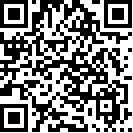 Комитет по ликвидации дискриминации
в отношении женщинПятьдесят шестая сессия30 сентября — 18 октября 2013 года		Перечень тем и вопросов в связи с рассмотрением периодических докладов: Таджикистан		Добавление		Ответы Таджикистана на перечень вопросов в связи
с рассмотрением его объединенных четвертого и пятого периодических докладов	Выражая благодарность Комитету по ликвидации дискриминации в отношении женщин, Правительство Республики Таджикистан на поставленные дополнительные вопросы по объединенному четвертому и пятому периодическому докладу (CEDAW/C/TJK/4–5) сообщает следующее.		Общие положения1.	Республикой Таджикистан за годы независимости подписаны и ратифицированы все важнейшие международно-правовые акты в сфере прав и свобод человека, в частности Конвенции о политических правах женщин от 20 декабря 1952 года, о ликвидации всех форм дискриминации в отношении женщин от 18 декабря 1979 года и другие, рекомендации и положения которых методично имплементированы в национальное законодательство и являются составной частью правовой системы страны.	Доклад подготовлен на основе аналитического материала, представленного всеми министерствами и ведомствами. В разработке доклада приняли участие неправительственные и международные организации. Сводный четвертый и пятый периодический доклад Республики Таджикистан утвержден Правительством РТ.	4 марта 2013 года в Женеве состоялась пятьдесят четвертая сессия Комитета в канун предстоящей пятьдесят шестой сессии по объединенному четвертому и пятому периодическому докладу по «Конвенции о ликвидации всех форм дискриминации в отношении женщин», в которой участвовал представитель общественных объединений Таджикистана. Был представлен второй альтернативный доклад общественных объединений Таджикистана по реализации Конвенции о ликвидации всех форм дискриминации в отношении женщин. В данное время в Республике Таджикистан существует и работает более 97 общественных объединений по реализации данной Конвенции и сотрудничеству с Комитетом по делам женщин и семьи и другими правительственными органами Республики Таджикистан. 	По подготовке доклада были проведены консультации с уполномоченным по правам человека. Главный специалист отдела по государственной защите экономических, социальных и культурных прав Аппарата уполномоченного по правам человека участвовал в обсуждении «Национального доклада о ходе выполнения Международной Конвенции о ликвидации всех форм дискриминации в отношении женщин».2.	Статья 10 Конституции Республики гласит, что международно-правовые акты, признанные Таджикистаном, являются составной частью правовой системы республики. В случае несоответствия законом республики признанным международно-правовым актам применяются нормы международно-правовых актов. На основе принятых международных документов в области прав человека, а также рекомендаций различных органов ООН и других международных организаций вносятся изменения в законодательство страны, принимаются новые законы. 	Также на национальном уровне разработаны и приняты законы, защищающие права женщин в сфере семейных отношений, труда, уголовного права. Издан Указ Президента Республики Таджикистан «О повышение роли женщин в обществе», утвержден Национальный план действий «О повышению статуса и роли женщин на 1998–2005 годов», Государственные программы «Основные направления государственной политики по обеспечению равных прав и возможностей для женщин и мужчин на 2001–2010 годы» и дополнение к ней «Доступ сельских женщин к земле», «Воспитание, подбор и расстановка руководящих кадров Республики Таджикистан из числа способных женщин и девушек на 2007–2016 годы» и ряд актов программного характера в области охраны прав материнства и детства, репродуктивного здоровья и др. 	В целях информирования населения, особенно женщин, об их правах и свободах, указанных в Конвенции, были проведены различные мероприятия. В частности в 2010 году в учебном центре судей при Совете юстиции были проведены тренинги по гендерной чувствительности и предотвращению насилия в отношении женщин, в которых приняли участие более 160 судей из различных регионов. В настоящее время созданной рабочей группой Межведомственной комиссии по борьбе против торговли людьми утвержденной постановлением Правительства Республики Таджикистан от 5 января 2005 года осуществляется мониторинг рассмотренных гражданских и уголовных дел тех судей, которые приняли участие в тренингах, и на основании их изучения будет разработан Модуль и постоянно действующая 16–часовая Программа для судей по проблемам защиты прав женщин и соблюдению гендерного равенства. 	В целях информированности женщин и других граждан республики об их правах, механизмах защиты нарушенных прав судьи Верховного Суда ежемесячно через средства массовой информации проводят беседы на правовые темы. Граждане в прямом эфире задают интересующие их вопросы и тут же получают на них ответы.	Телевизионным каналом «Сафина» совместно с судьями Верховного Суда организованы телешоу-репортажи из зала судебного заседания, в которых показываются процессы по семейным, гражданским, трудовым, жилищным и другим делам, имеющим наибольшую актуальность в повседневной жизни.	Также весомый вклад вносят в информирование населения о положении женщин, ликвидации дискриминации прав в отношении женщин и формирование общественной неприемлемости насилия в отношении женщин, особенно в семье, пропаганда повышения роли женщин в семье и государстве на страницах еженедельных газет и журналов, где публикуются различные статьи и реализуются проекты по осведомленности женщин о своих правах через средства массовой информации. 	В передачах телевидения и радио также постоянно присутствует женская тематика, способствующая искоренению предрассудков в отношении женщин, государственные театрально-концертные учреждения с целью достижения изменения бытующего мнения о подчиненной роли женщин и стереотипных представлениях о роли обоих полов в сельской местности осуществляют постановки, проводят беседы, встречи и семинары, на которых выступают известные деятели культуры и ветераны труда республики с целью повышения уровня информированности и пропаганды позитивных представлений о роли женщин и значении равенства полов для общества в целом. 	С целью повышения правовой грамотности граждан и оказания юридической и психологической поддержки женщинам Комитет по делам женщин и семьи совместно с организацией ООН с 2010 года в городах и районах Хатлонской и Согдийской областей, а также районах республиканского подчинения создал 78 районных информационно-консультативных центров, которые финансируются из бюджетов местных органов государственной власти, в которые за первое полугодие 2012 года обратились 10 125 граждан, из них 8098 составляют женщины. Необходимо отметить, что более 70 процентов обращений было решено положительно. Более 92 процентов женщин получили бесплатные правовые консультации специалистов.	Указом Президента Республики Таджикистан от 19 февраля 2011 года, за № 1021 утверждена Концепция прогнозного развития законодательства страны, приоритетными направлениями которой предусмотрено совершенствование законодательства по обеспечению прав и основных свобод человека обеспечение верховенства права, развитие демократических институтов, а также продвижение демократических реформ.	В январе 2011 года Указом Президента Республики Таджикистан была утверждена Программа судебно-правовой реформы на 2011–2013 годы. В ней предусмотрена подготовка нового закона о правовой помощи, где будет также отражено оказание бесплатной правовой помощи малообеспеченным слоям населения. Как показывают статистические данные по оказанию бесплатной правовой помощи уязвимым слоям населения в правозащитных общественных организациях, более 77 процентов обратившихся за помощью являются женщины.	Созданная правительственная рабочая группа по выполнению Программы судебно-правовой реформы в тесном сотрудничестве с гражданским обществом осуществляет конкретные действия по преобразованию существующего механизма оказания бесплатной правовой помощи, в том числе расширению доступа женщин к правосудию во всех регионах страны.	Уголовные дела о дискриминации в отношении женщин, рассматриваемые судами республики, ранее регистрировались в графе «прочие преступления». Однако с целью более достоверного учета с 2002 года Совет юстиции ведет отдельную статистику по делам данной категории по статьям 109, 111, 116, 117, 120, 130, 1301, 133, 134, 181 УК Республики Таджикистан, а в 2010 году внесены дополнения в соответствующие формы отчётности, что позволяет проследить динамику рассмотренных дел и принятых мер, направленных на предупреждение указанных преступлений.	Динамика судимости по Республике Таджикистан за период 2009–2011 годов, преступлений, совершенных в отношении женщин, выглядит следующим образом:		Таблица 1	Приведенные данные свидетельствуют о том, что количество преступлений, сопряженных с насилием в отношении женщин, не сокращается, а по отдельным категориям имеет тенденцию роста. Следовательно, данное обстоятельство требует целесообразности разработки и принятия комплексных мер, направленных на пресечение и предотвращение преступлений данной категории. Одной из первостепенных задач в комплексе указанных мер может стать разработка отдельной статистики по указанным преступлениям, начиная с регистрации преступления, дознания, расследования и до вынесения приговора.	Вместе с тем нужно подчеркнуть, что нормативно-правовые акты республики охватывают нормы международных правовых актов, в частности данной Конвенции, поэтому при рассмотрении судами дел о дискриминации в отношении женщин отпадает необходимость ссылки на нормы Конвенции.		Конституционные, законодательные и институциональные рамки3.	Постановлением Правительства Республики Таджикистан от 29 мая 2010 года за № 269 утверждена «Национальная стратегия активизации роли женщин в Республике Таджикистан на 2011–2020 годы».	При разработке стратегии были учтены международные критерии и нормы, определенные в Целях Развития Тысячелетия, Декларации ООН по правам человека, о ликвидации всех форм дискриминации в отношении женщин, об искоренении насилия в отношении женщин, Конвенции о ликвидации всех форм дискриминации в отношении женщин, Пекинской платформе действий и др. Основу стратегии составляют Конституция Республики Таджикистан, Закон Республики Таджикистан «О государственных гарантиях равноправия мужчин и женщин и равных возможностях их реализации», Семейный кодекс Республики Таджикистан, Указ Президента Республики Таджикистан «О мерах по повышению положения женщин в обществе» от 3 декабря 1999 года, № 5, Постановление Правительства Республики Таджикистан о государственной программе Республики Таджикистан «Упорядочение семьи и права», «Основные направления государственной политики по обеспечению равных прав и возможностей для женщин и мужчин в Республике Таджикистан на 2001–2010 годы» от 8 августа 2001 года № 391, «Воспитание, подбор и расстановка руководящих кадров Республики Таджикистан из числа способных женщин и девушек на 2007–2016 годы» от 1 ноября 2006 года № 496 и другие соответствующие нормативные правовые акты.	Принципиальные положения Государственной программы включены в Национальную стратегию развития Таджикистана (НСР), Стратегию сокращения бедности в Республики Таджикистан (ССБ) и охватывают все основные сферы деятельности, которые оказывают непосредственное влияние на положение женщин в обществе. В 2010 году принята «Национальная стратегия активизации роли женщин в Республике Таджикистан на 2011–2020 годы», Постановлением Правительства Республики Таджикистан от 1 марта 2012 года, за № 92 принята Государственная программа «О подготовке специалистов из числа женщин и содействии их занятости на 2012–2015 годы».	Необходимо отметить, что главным предназначением Стратегии является создание предпосылок и необходимых условий для наиболее полной реализации природных способностей женщин во всех сферах социальной жизни с целью обеспечения устойчивого развития общества.	Особое внимание в стратегии уделено целям, основным средствам для их достижения, сильным и слабым сторонам, исполнению конкретных действий для улучшения положения женщин, а также основному индикатору и механизму ее реализации по следующим направлениям:	–	Положение женщин в общественно-политической жизни страны;	–	Активизация занятости женщин и их роль на рынке труда;	–	Поддержка развития женского предпринимательства;	–	Проблема повышения образовательного уровня женщины;	–	Женщины и здравоохранение;	–	Направления предотвращения насилия в отношении женщин; 	–	Факторы укрепления семьи.	Комитет по делам женщин и семьи при Правительстве Республики Таджикистан (далее КДЖС) является координатором политики страны по гендерным вопросам. В 2011 году была проведена международная конференция по «Реализации гендерной политики в РТ». На данной конференции был разработан план действия «Национальной стратегии активизации роли женщин в Республики Таджикистан на 2011–2020 годы» и утверждена Председателем КДЖС. В нем отдельная глава уделена вопросам предотвращения насилия в отношении женщин, которая насчитывает 9 мероприятий в 2012–2015 годы, и опубликована в специальном сборнике. С целью эффективного выполнения «Национальной стратегии активизации роли женщин в Республике Таджикистан на 2011–2020 годы» представители комитета совместно с международными организациями проводят тренинги по укреплению потенциала сотрудников районных информационно-консультативных центров. Сотрудники, которые прошли тренинги, проводят мероприятия по повышению правовой, социальной и экономической грамотности граждан, в том числе женщин. Кроме того, на базе комитета организована постоянно действующая система обучения потенциальных женщин – лидеров, работающих в системе государственного управления. Также комитет способствует привлечению материально-технических средств для поддержки упомянутых центров со стороны международных организаций.	Особое внимание в стратегии уделено механизмам социального государства и гражданского общества, сотрудничеству власти и общественных организаций с опорой на инициативу, самодеятельность и самоуправление граждан обоих полов в решении социально-экономических проблем.	Стратегия имеет дело с крупномасштабными задачами, которые ставит перед собой государство на перспективу. В ней сформулированы цели, основные средства для их достижения, способствующие сбалансированному и устойчивому развитию общества благодаря интеграции тендерного анализа во все сферы жизни.	Демократизация общественной жизни требует внедрения новых подходов, выработанных мировым сообществом, а именно гендерной модернизации власти, разработки и осуществления гендерно чувствительной политики во всех областях жизнедеятельности общества и государства, а также широкой пропаганды преимуществ таких подходов. 	В связи с этим стратегия направлена на оказание помощи в подготовке специалистов по проблеме равноправия полов, гендерной проблематике, способных вести работу по: разработке национальной политики с позиции гендерного баланса; реализации прав женщин в контексте прав человека; росту влияния женщин в принятии решений на всех уровнях и по всем вопросам; обеспечению женщинам равных прав на рынке труда; охране здоровья женщин; пресечению, насилия в отношении женщин; взаимодействию с третьим сектором, т.е. подготовке специалистов по гендерной проблематике в сфере общественного взаимодействия, сотрудничества между Правительством Республики Таджикистан, министерствами, ведомствами и женскими общественными объединениями на постоянной основе, включая их тем самым в совместное управление при решении социально-значимых проблем.	В основе стратегии лежит государственно-общественный принцип, в соответствии с которым:	–	разработка и реализация стратегии осуществляется на базе широкого общественного консенсуса;	–	мероприятия, предусмотренные в ней, могут осуществляться как на государственной, так и на государственно-общественной или общественной основе.	С целью реализации стратегии и постановления Республики Таджикистан от 4 сентября 2008 года № 448 «Об учреждении Президентских грантов в области предпринимательства среди женщин на 2008–2009 годы» с 2008 года по 2012 года выделено 4 550 000 сомони. Согласно постановлению Правительства Республики Таджикистан от 2 апреля 2011 года № 185 «Об утверждении грантов Президента Республики Таджикистан в области предпринимательской деятельности среди женщин на 2011–2015 годы» в Государственном бюджете на 2013 год предусмотрен 1,0 млн. сомони.	Также в соответствии с постановлением Республики Таджикистан от 1 ноября 2006 года за №496 «О государственной программе «Воспитание, подбор и расстановка руководящих кадров из числа женщин и девушек на 2007–2016 годы» за период с 2008 по 2012 год из Государственного бюджета было выделено 354 000 сомони, в Государственном бюджете на 2013 предусмотрено 66 000 сомони.4.	На основе Закона Республики Таджикистан «Об Уполномоченном по правам человека в Республике Таджикистан» 27 мая 2009 года с согласия Маджлиси намояндагон Маджлиси Оли Республики Таджикистан Президентом Республики Таджикистан был назначен Уполномоченный по правам человека, и с этого времени началась практическая деятельность данного института.	Закон Республики Таджикистан «Об Уполномоченном по правам человека в Республике Таджикистан» определяет, что Уполномоченный по правам человека учреждается в целях усиления конституционных гарантий государственной защиты прав и свобод человека и гражданина, содействия их соблюдению и уважению органами государственной власти, органами самоуправления в поселке и селе (джамоатами), их должностными лицами, руководителями и должностными лицами предприятий, учреждений и организаций, независимо от организационно-правовых форм.	Этап становления института Уполномоченного по правам человека в Республике Таджикистан и его развития как государственного правозащитного органа, осуществляющего свою деятельность на принципах независимости, доступности, профессионализма, продолжается. 	В соответствии со статьей 11 Закона Республики Таджикистан «Об Уполномоченном по правам человека в Республике Таджикистан» основной функцией Уполномоченного по правам человека является содействие:	а)	соблюдению прав и свобод человека и гражданина;	б)	восстановлению нарушенных прав и свобод человека и гражданина;	в)	совершенствованию законодательства Республики Таджикистан по правам и свободам человека и гражданина;	г)	правовому просвещению граждан в области прав и свобод человека и гражданина, форм и методов их защиты;	д)	взаимодействию государственных органов Республики Таджикистан по защите прав и свобод человека и гражданина;	е)	развитию и координации международного сотрудничества в области прав и свобод человека и гражданина.	Для предупреждения и восстановления нарушенных прав и свобод человека и гражданина, а также защиты прав и свобод человека Уполномоченный по правам человека использует следующие средства:	–	прием и рассмотрение обращений граждан;	–	анализ законодательства и практики его применения;	–	проверка соблюдения прав человека, анализ и изучение случаев несоблюдения прав;	–	подведение итогов и представление рекомендаций.	При рассмотрении обращений и при выявлении фактов нарушений прав и свобод человека институт Уполномоченного по правам человека:	–	самостоятельно или совместно с полномочными государственными органами рассматривает обращения граждан;	–	направляет свои рекомендации соответствующим органам и должностным лицам для восстановления нарушенных прав и свобод;	–	обращается с ходатайством в соответствующие органы для привлечения к дисциплинарной, административной и уголовной ответственности государственных должностных лиц, нарушивших права и свободы граждан;	–	обращается с запросом в Конституционный суд Республики Таджикистан об определении соответствия нормативного правового акта, связанного с правами человека, Конституции Республики Таджикистан.	Вопросы равноправия мужчины и женщины, защиты прав женщин от насилия и недопущение дискриминации в отношении женщин согласно стратегии деятельности Уполномоченного по правам человека на 2011–2015 годы являются приоритетным направлением деятельности Уполномоченного по правам человека.	В соответствии с Классификатором основных прав и свобод человека и гражданина, утвержденным Уполномоченным по правам человека в Республике Таджикистан, главный специалист отдела по государственной защите экономических, социальных и культурных прав граждан аппарата уполномоченного занимается этими вопросами. В аппарате Уполномоченного по правам человека в 2009–2012 годах не зарегистрированы письменные заявления по поводу применения насилия и дискриминации в отношении женщин.	О роли и мандате специального департамента по правам граждан и их связи с мандатом Уполномоченного по правам человека нужно отметить, что в Исполнительном аппарате Президента Республики Таджикистан, функционирует отдел конституционных гарантий прав граждан, который тесно сотрудничает с Уполномоченным по правам человека в Республике Таджикистан. 	На отдел возложены функции по координации деятельности министерств и ведомств по защите прав женщин. Отдел совместно с Омбудсменом и НПО регулярно проводит семинары и «круглые столы» по вопросам защиты прав человека, в том числе защите прав женщин. 	Кроме того отдел обеспечивает правовую организационно-аналитическую деятельность Комиссии принятой постановлением Правительства Республики Таджикистан от 30 марта 2010 года № 186 по обеспечению выполнения международных обязательств в области прав человека, который является координатором деятельности всех госорганов по защите прав человека.		Национальный механизм5.	В целях защиты и обеспечению прав и интересов женщин и семьи Постановлением Правительства Республики Таджикистан от 23 февраля 1996 года № 98 создан Комитет по делам женщин и семьи при Правительстве Республики Таджикистан (далее КДЖС). КДЖС способствует всесторонней помощи в повышении общественной роли женщин в обществе, созданию равных условий для осуществления их прав и интересов и достижению гендерного равенства, расширению сферы их участия в решении социально-экономических проблем, в управлении делами государства и общества, а также нормативно-правовому регулированию, оказанию государственных услуг и управлению государственным имуществом этой отрасли. 	КДЖС в рамках своей компетенции реализует политику Правительства Республики Таджикистан в целях повышения роли женщины в общественной и политической жизни, а именно по следующим полномочиям:	–	вносит в Правительство Республики Таджикистан проекты законов, нормативных правовых актов Президента Республики Таджикистан и Правительства Республики Таджикистан и другие документы, по которым требуется решение Правительства Республики Таджикистан, по вопросам, относящимся к установленной пунктом 1 настоящего Положения сфере деятельности Комитета, а также проект плана работы и прогнозные показатели деятельности Комитета;	–	разрабатывает и представляет на рассмотрение Правительства Республики Таджикистан предложения по обеспечению гендерного равенства во всех сферах общественно-политической жизни, поддержке и социальной защите женщин и семьи;	–	совместно с соответствующими заинтересованными структурами проводит комплексные исследования для дальнейшей разработки и координации исполнения межведомственных программ по улучшению демографической ситуации и улучшению положения женщин;	–	организовывает работу по нахождению и измерению новаторских, актуальных подходов в решении проблем женщин и семьи, формировании позитивного общественного мышления касательно положения женщин в обществе;	–	использует средства массовой информации для распространения информации относительно положения женщин, их прав и возможностей, основ гендерного равноправия, пропаганды здорового образа жизни, нравственного благополучия, ответственного подхода молодежи к созданию семьи;	–	координирует деятельность государственных структур, общественных организаций и международных партнёров по продвижению гендерного равенства и решения проблем женщин и семьи;	–	сотрудничает с законодательными органами и структурами исполнительной власти, политическими партиями, движениями и общественными организациями, действующими в пределах Конституции Республики Таджикистан;	–	осуществляет мониторинг исполнения международных обязательств, принятых Республикой Таджикистан, в части продвижения гендерного равенства; 	–	при необходимости приглашает на свои совещания заинтересованных руководителей министерств, ведомств и местных исполнительных органов государственной власти областей, городов и районов республики;	–	своевременно и качественно рассматривает письма, жалобы и предложения граждан, относящиеся к его компетенции и информирует об их итогах соответствующие стороны;	–	Комитет в пределах своих полномочий принимает постановления и контролирует их организацию и исполнение;	–	проводит в установленном порядке конкурсы и заключает государственные контракты на размещение заказов на поставку товаров, выполнение работ, оказание услуг для нужд комитета, а также на проведение научно-исследовательских работ для государственных нужд в установленной сфере деятельности;	–	организует профессиональную подготовку и повышение квалификации специалистов с целью исполнения государственной политики по воспитанию, подбору и расстановке руководящих кадров из числа способных женщин и девушек;	–	осуществляет в порядке и пределах, установленных законами, актами Президента Республики Таджикистан и Правительства Республики Таджикистан, полномочия собственника в отношении государственного имущества, необходимого для обеспечения исполнения функций комитета;	–	обеспечивает в пределах своей компетенции защиту сведений, составляющих государственную тайну;	–	организует профессиональную подготовку работников комитета, их переподготовку, повышение квалификации и стажировку;	–	осуществляет в соответствии с законодательством Республики Таджикистан работу по комплектованию, хранению, учету и использованию архивных документов, образовавшихся в процессе деятельности комитета;	–	организует в установленном порядке конгрессы, конференции семинары, выставки и другие мероприятия в установленной сфере деятельности;	–	осуществляет функции главного распорядителя и получателя средств республиканского бюджета, предусмотренных на содержание комитета и реализацию возложенных на него функций.	В данный момент центральный аппарат комитета состоит из 15 сотрудников, также в областях, городах и районах работают отделы и секторы по делам женщин и семьи. 	Бюджет комитета составлял в национальной валюте	2011 — 1 662 350 сомони	2012 — 1 866 560 сомони	2013 — 1 786 360 сомони.	Комиссия ООН по статусу женщин является функциональной комиссией Экономического и Социального Совета ООН (ЭКОСОС). Она является основным глобальным органом по выработке политики гендерного равноправия и улучшения положения женщин. 25 апреля 2013 года в Нью-Йорке на возобновленной организационной сессии ЭКОСОС Республика Таджикистан была единогласно избрана в члены Комиссии ООН по статусу женщин (Commission on the Status of Women) на период с 2014 по 2018 год. Для реализации Национального плана по работе Комиссии КДЖС включена в состав рабочей группе.	Правительством РТ предприняты структурные и финансовые меры по укреплению потенциала КДЖС. 	С целью расширения и укрепления институциональных механизмов продвижения гендерного равенства на отраслевом уровне Комитет по делам женщин и семьи при поддержке ЮНИФЕМ создал гендерную сеть по внедрению гендерных подходов в деятельность министерств и ведомств РТ. На первом этапе гендерная сеть объединила министерства и ведомства, ответственные за продвижение земельной реформы. В апреле-мае 2008 года было подписано трехстороннее Соглашение между КДЖС, Министерством сельского хозяйства РТ, Министерством мелиорации и водного хозяйства РТ, Госкомитетом статистики, Агентством по землеустройству, геодезии и картографии, Агроинвестбанком, Национальной ассоциацией дехканских хозяйств РТ, Институтом повышения квалификации госслужащих и региональным офисом ЮНИФЕМ. Позднее, в ноябре 2008 года, к Соглашению, присоединилась коалиция ОО «От равенства юридического — к равенству фактическому». Министерства и ведомства, подписавшие Соглашение взяли на себя обязательства по созданию гендерных групп, в обязанности которых вменяется продвижение гендерных подходов в стратегию и деятельность ведомства.	Для реализации политики правительства по устранения насилия в отношении женщин задействованы КДЖС, Межведомственная комиссия по борьбе против торговли людьми и общественные организации — Кризисный центр «Бовари» («Доверие») для женщин (ежегодный прием около тысячи посетителей, большинством из них являются женщины). Начиная с 2009 года при КДЖС реализуется проект «Служба поддержки для девочек» от 10 до 18 лет, подвергшихся сексуальному насилию, жестокому обращению и трафику». За этот период времени 149 девочек получили правовые, юридические, психологические, социальные, реабилитационные и реинтеграционные услуги проекта. В рамках проекта функционирует юридическая служба и телефон доверия бесплатной горячей линии. 	В центре девочкам оказываются образовательные, медицинские, психологические и правовые услуги. С апреля 2012 года данный центр финансируется из госбюджета. 	Организованы информационно-консультативные центры КДЖС по всей стране при отделах и секторах по делам женщин и семьи в местных исполнительных органах власти областей, районов и городов (количество — 78) (ежегодный приём около 10 000 посетителей, большинство из них — женщины). Вышеуказанные центры находятся на финансировании местных хукуматов и оказывают правовые бесплатные услуги. Хукуматом г. Душанбе в 2010 году создан первый бюджетный центр по самопознанию женщин, который осуществляет несколько видов деятельности по предотвращению насилия в отношении женщин: образовательный, организационный, юридический и психологический и т.д. При Академии образования страны создан отдел по гендерным вопросам, где также проводятся профилактические мероприятия — меры по самозанятости, повышению образования, обучению профессии девочек, не посещавших школы и т.д. Всего в информационно-консультативные и кризисные центры за 2011 год и три месяца 2012 года обратились 14 010 человек, из них 11 309 — женщины. Более 70 процентов обращений было решено положительно. Более 92 процентов женщин получили бесплатные правовые консультации специалистов. 	29–30 апреля 2013 года Комитетом при сотрудничестве с организацией «ООН Женщины» состоялась конференция по теме «Равенство перед законом: доступ к правосудию в Центральной Азии». Цель конференции — стремление к приведению национального законодательства к международным нормам прав и улучшение доступа к правосудию, особенно для уязвимых слоев населения. Основными целевыми группами являлись сельские женщины, дети, молодежь и люди с ограниченными возможностями.		Временные специальные меры6.	В целях дальнейшего соблюдения международных обязательств в области защиты прав женщин и предотвращения насилия в отношении женщин Республика Таджикистан регулярно принимает государственные программы, национальные стратегии и концепции.	В качестве процессуального механизма обеспечения гендерного равенства выступают специальные законы и государственные программы.	1 марта 2005 года был принят Закон «О государственных гарантиях равноправия мужчин и женщин и равных возможностей их реализации», в котором провозглашаются государственные гарантии по обеспечению равных возможностей для мужчин и женщин в сфере государственной службы, социально-экономической сфере, при реализации избирательного права и т.д.	Необходимо отметить, что в декабре месяце 2011 года Комитет по делам женщин и семьи при Правительстве Республики Таджикистан представил отчет в Правительство о ходе реализации Закона Республики Таджикистан «О государственных гарантиях равноправия мужчин и женщин и равных возможностей их реализации» от 5 марта 2005 года, № 89.	За нарушение международных правовых актов и национального законодательства, которые защищают права женщин, Уголовный кодекс предусматривает наказание за следующие деяния, которые являются проявлением дискриминации в отношении женщин:	–	изнасилование (ст. 138);	–	насильственные действия сексуального характера (ст. 139);	–	принуждение к действиям сексуального характера (ст. 140);	–	половое сношение и иные действия сексуального характера с лицами, не достигшими шестнадцати лет (ст. 141);	–	развратные действия (ст. 142);	–	нарушение равноправия граждан (ст. 143);	–	безосновательный отказ в принятии на работу или безосновательное увольнение с работы женщины, имеющей ребенка в возрасте до трех лет (ст. 155);	–	доведение до самоубийства (ст. 109);	–	торговля несовершеннолетними (ст. 167);	–	торговля людьми (ст. 1301);	–	заключение брака в отношении лица, не достигшего брачного возраста (ст. 169);	–	пытка (ст. 1431).Необходимо отметить, что законодательство Республики Таджикистан также предусматривает меры, направленные против нарушения прав человека, жестокого физического и морального обращения и др. 	Права женщин принимать участие в ведении государственных дел, избирать и быть избранными на основе всеобщего равного избирательного права закреплены также в Законе «О государственной службе», конституционных законах «О выборах в Маджлиси Оли Республики Таджикистан» и «О выборах депутатов в местные Маджлисы народных депутатов», предусматривающих для женщин равный с мужчинами доступ к государственной службе и участию в избирательном процессе.	Положение женщин определяется объемом их гражданских прав. По действующему законодательству женщины обладают равной с мужчинами правосубъектностью, т.е. способностью владеть, пользоваться и распоряжаться имуществом, заключать контракты или осуществлять другие гражданские права. Правосубъектность как женщин, так и мужчин — граждан Республики Таджикистан — закреплена статьями Гражданского кодекса Республики Таджикистан и может быть ограничена лишь в соответствии с законом и по приговору суда.	Женщины обладают наравне с мужчинами способностью владеть, пользоваться и распоряжаться имуществом, заключать контракты или осуществлять другие гражданские права.	Женщинам предоставляются равные с мужчинами права, касающиеся передвижения, свободы выбора места проживания и места жительства. Статьей 19 Гражданского кодекса регламентировано, что гражданин может свободно передвигаться по территории республики, выбирать место жительства, свободно покидать пределы республики и возвращаться на ее территорию.	Гражданский кодекс также наделяет женщин правом на возмещение вреда, причиненного ей противоправными действиями, поэтому она вправе ставить перед судом вопрос о возмещении ей причиненного имущественного ущерба и компенсации морального ущерба.	Уголовный кодекс (статья 143 часть 1) Республики Таджикистан предусматривает уголовную ответственность за нарушение равноправия граждан, в том числе и в зависимости от пола, что наказывается штрафом в размере от двухсот до пятисот показателей для расчетов либо лишением свободы сроком до двух лет.	Значительную работу по развитию гендерной статистики и внедрению в формы статистической отчетности гендерных показателей проделало Агентство по статистике при Президенте РТ (ранее Госкомитет статистики РТ ). 	В настоящее время доля гендерных показателей в статистических формах государственной и ведомственной отчетности составляет 39,7 процента.	Разработаны гендерные показатели для мониторинга и оценки программ по Целям Развития Тысячелетия (ЦРТ), ДССБ, НСР, собираемые из различных источников (государственная статистическая отчетность, ведомственная статистическая отчетность, обследования) — всего 102 показатели.	Начиная с 2007 года Агентство по статистике при Президенте РТ ежегодно выпускает статистический сборник «Гендерные показатели в производственной деятельности дехканских (фермерских) хозяйств», в котором представлены показатели развития дехканских (фермерских) хозяйств в гендерном разрезе. 	В период с 2007 по 2010 год было издано несколько сборников «Мужчины и женщины Республики Таджикистан», отражающих гендерную ситуацию в различных сферах общества и результаты по выполнению Таджикистаном международных обязательств в области гендерного равенства в соответствии с Конвенцией о ликвидации всех форм дискриминации в отношении женщин, Пекинской платформой действий и Целями Развития Тысячелетия (ЦРТ). 	В июле 2009 года Государственный комитет статистики РТ при поддержке Европейской комиссии ООН, Всемирного Банка, ЮНИФЕМ провел национальный семинар «Повышение роли гендерной статистики и измерение насилия по гендерному признаку».		Стереотипы и пагубная практика7.	Государство уделяет большое внимание уровню образованности духовных лидеров и повышению их квалификации. С целью предотвращения экстремистских взглядов, обучения толерантности и диалогу между различными конфессиями и религиями государственным уполномоченным органом по делам религии (Комитет по делам религии) совместно с международными организациями и донорами были организованы кратковременные курсы для руководителей исламских религиозных объединений. Более 90 процентов имамов, имамхатибов и главных хатибов центральных соборных мечетей уже прошли эти курсы.	В 2011 году курсы проходили в 5 этапов в городе Душанбе, Хатлонской и Согдийской областях, всего на курсах были охвачены обучением 328 руководителей исламских объединений. 	На курсах прочитаны лекции по таким вопросам, как уважение прав и свобод человека в демократическом государстве, другие правовые ценности Конституции Республики Таджикистан и международных правовых актов, национальное самосознание, гуманизм, основы исламских знаний, гендерное равноправие и гендерное развитие, предотвращение распространения болезни ВИЧ/СПИД и т.п.	Курсы были организованы при финансовой поддержке представителя Фонда народонаселения ООН в Таджикистане (ЮНФПА). Подобные курсы были проведены в Хатлонской области с привлечением 20 женщин из числа главных специалистов местных исполнительных органов государственной власти и других активисток города Куляба, а также 20 имамов мечетей пятикратной молитвы города Курган-Тюбе.	При поддержке Кувейтской стороны 14 имамхатибов и при поддержке Турецкой стороны 5 имамхатибов были отправлены в Кувейт и Турцию соответственно для обмена опытом.	В 2012 году совместно с представителем ЮНФПА в 7 этапов были организованы информационные сессии для 105 религиозных деятелей из числа мужчин и женщин по предотвращению стигмы и дискриминации. Данными курсами также были охвачены студенты Исламского института Республики Таджикистан. С целью обмена опытом и организации разъяснительных работ среди населения 10 религиозных лидеров были отправлены из Согдийской области в Хатлонскую область и 10 религиозных лидеров из Хатлонской области в Согдийскую область.	Комитетом по делам религии в августе-сентябре месяце 2012 года в Исламском институте Таджикистана и джамотах городов Худжанда, Исфары и Аштского района были проведены трехдневные семинары на тему «Роль религиозных служителей в решении злободневных проблем общества». На эту же тему были проведены встречи в ГБАО, городе Курган-Тюбе, Варзобском и Гиссарском районах.	В 2013 году в Комитете по делам религии при сотрудничестве с Общественной организацией «Центр гендерной политики» были организованы два семинара и «круглый стол» для религиозных лидеров, в которых участвовали более 40 имамхатибов города Душанбе и районов республиканского подчинения.	При поддержке Катарской стороны 20 имамхатибов с разных городов республики были отправлены в эту страну для обмена опытом.	Также при поддержке Детского фонда ООН (ЮНИСЕФ) Комитетом по делам религии были подготовлены две проповеди для пятничных молитв (намазов) на тему «Предотвращение насилия в отношении детей» и «Домашнее насилие — его воздействие на женщин и детей» и распространены среди пятничных мечетей города Душанбе.	Также Межведомственная комиссия по борьбе против торговли людьми по согласованию с Министерством образования, Комитетом по делам молодежи, спорта и туризма, Комитетом по делам женщин и семьи, Комитетом по делам религии при Правительстве Республики Таджикистан, был подготовлен и реализуется План мероприятий на учебный 2012 год по проведению встреч и координации деятельности с управлением высших профессиональных учебных заведений республики, студентами, общественными организациями и представителями СМИ в деле воспитания и достижение зрелости студентов, предупреждения негативных явлений, то есть фактов совершения самоубийств, членства в экстремистских партиях и движениях, торговли людьми и преступности, а также их воспитания в духе патриотизма и достойного человеческого поведения. 8.	Образование является одним из основных базовых компонентов при оценке индекса развития, бедности, доступа к социальным благам, а также при оценке гендерных измерений. В первые годы переходного периода Республики Таджикистан показатели гендерной диспропорции в области образования резко упали, что потребовало пристального внимания и определенных действий со стороны государства. Последующий комплекс мер, принятых на уровне правительства, по повышению роли и статуса женщин оказал определенное положительное влияние, в частности, и на изменения в образовательной сфере. За период реализации Госпрограммы «Основные направления государственной политики по обеспечению равных прав и возможностей мужчин и женщин в Республике Таджикистан на 2001–2010 годы» улучшилось проведение просветительской работы по вовлечению девочек в учёбу, стали проводиться информационные кампании по формированию положительного общественного мнения о необходимости повышении образовательного и профессионального уровня женщин.	Планомерно реализуются временные специальные меры по привлечению девушек к получению высшего образования — квоты для девушек. Позитивным шагом со стороны Правительства в решении проблем девочек-выпускниц школ-интернатов стало открытие для них общежития осенью 2006 года, совместное проведение с НПО программ по их дальнейшему профессиональному обучению и социальной реабилитации. 	Министерством образования РТ совместно с ЮНИСЕФ проведена пилотная гендерная экспертиза 92 школьных учебников, что дает возможность разработать и внедрить механизмы системной гендерной экспертизы учебников для школ и вузов на уровне Министерства образования РТ. 	При Академии образования РТ открыт Центр гендерной педагогики, основной миссией которого является содействие в продвижении идей гендерного равенства на всех уровнях образования, начиная с дошкольного. Появилась возможность академического анализа, осознания и формирования основных понятий и подходов гендерной теории, их адаптирования к национальному историческому и культурному контексту.	В целом коэффициенты охвата общим образованием на всех уровнях школьного образования (начальное, неполное среднее, среднее) и для мальчиков и для девочек за период с 2002 по 2009 год выросли. Коэффициенты охвата основным образованием (1–9 классы) у девочек выросли в 2008/2009 учебном году по сравнению с 2002/2003 учебным годом на 4,9 процентных пункта и составили 95,2 процента, у мальчиков — на 2,6 процентных пункта и 101,0 процента соответственно. Коэффициенты охвата средним образованием (10–11 классы) в 2008 году у девочек составили 48,1 процента, у мальчиков — 60,2 процента.		Насилие в отношении женщин9.	Важно отметить, что на протяжении последних 8 лет общественными организациями совместно с государственными правоохранительными органами была осуществлена деятельность по подготовке проекта закона о предотвращении домашнего насилия. 	В целях выполнения международных обязательств парламентом республики был принят и подписан Президентом Республики Таджикистан Закон Республики Таджикистан «О предупреждении насилия в семье» № 954 от 19 марта 2013 года. В законе определены правовые и организационные основы предупреждения насилия в семье, органы и организации, осуществляющие меры по предупреждению и пресечению насилия в семье. Закон опубликован в официальном изданий парламента республики «Садои мардум» от 19 марта 2013 года.	В соответствии со статьей 2 целями настоящего закона являются:	–	правовая защита семьи как основы общества;	–	правовое регулирование отношений, связанных с предупреждением насилия в семье;	–	содействие осуществлению государственной политики по предупреждению насилия в семье;	–	формирование обстановки нетерпимости общества к насилию в семье;	–	выявление, профилактика и устранение причин и условий, способствующих насилию в семье;	–	содействие повышению ответственности родителей за обучение и воспитание детей.	Предупреждение насилия в семье основывается на принципах ст. 5 закона:	–	уважения прав и свобод человека и гражданина;	–	законности;	–	гуманизма;	–	конфиденциальности информации о насилии в семье;	–	поддержки и укрепления семьи;	–	участия общественности, государственных органов, частных и общественных организаций в социально-правовой системе охраны жизни и здоровья членов семьи;	–	преимущества профилактических мер над мерами ответственности;	–	неотвратимости ответственности за насилие в семье.	Также в соответствии со статьей 6 Закона Республики Таджикистан «О предупреждении насилия в семье» определены следующие права потерпевшего:	–	на получение медицинской, психологической, правовой и социальной помощи;	–	на помещение по его письменному согласию в центры поддержки, центры или отделения по медицинской и социальной реабилитации пострадавших;	–	на получение юридической консультации и иной информации о защите собственной безопасности;	–	на обращение в органы общественной самодеятельности с целью общественного осуждения поведения лица, совершившего насилие в семьи;	–	на обращение в органы внутренних дел, прокуратуру или суд о привлечении к ответственности лица, совершившего насилие в семье.	Ежегодно бюджет государства рассматривается парламентом страны в конце года, так как Закон Республики Таджикистан «О предупреждении насилия в семье» был принять в марте 2013 года и в бюджете он пока не заложен. При рассмотрении бюджета страны на 2014 год средства на реализацию закона будут рассмотрены, что подтверждает статья 23 закона о финансировании деятельности субъектов, предупреждающих насилие в семье, осуществляется за счет государственного бюджета, физических и юридических лиц и других источников, не запрещенных законодательством Республики Таджикистан.10.	В Академии МВД Республики Таджикистан с ноября 2010 года был введен факультативный курс по предотвращению домашнего насилия. Программа обучения данного курса по предотвращению домашнего насилия предполагает ежегодное обучение 125 курсантов третьего курса факультета № 2 Академии МВД Республики Таджикистан в объеме 20 академических часов в каждой учебной группе (6 учебных групп), итого 120 часов. Такое же количество часов и для аналогичного количества курсантов предусмотрено проведение факультативного курса по торговле людей. 	Также в МВД Республики Таджикистан был организован и проведен ряд научно-практических мероприятий по вышеуказанной теме, а именно — 12 января 2011 года республиканский научно-практический семинар на тему «Проблемы дискриминации женщин в трудовых и семейных отношениях» и 13 июня 2012 года «круглый стол» на тему «Связь и сотрудничество милиции с обществом: проблемы и пути их решения (на примере насилия в семье)», в которых участвовали представители различных правоохранительных органов Таджикистана (суда, прокуратуры, МВД, адвокатуры), специалисты из различных высших учебных заведений, а также эксперты неправительственных организаций. 	В целях реализации Программы предотвращения насилия в отношении женщин в семье 17 марта 2010 года приказом Министра внутренних дел № 271 были введены должности инспекторов по делам предотвращения домашнего насилия и при поддержке ОБСЕ в Таджикистане были открыты пять специализированных кабинетов для данных инспекторов (2 в городе Душанбе, 2 в Хатлонской области, 1 в Согдийской области). В 2013 году планируется открытие еще трех вышеназванных кабинетов. С момента реализации данного проекта по настоящее время было проведено более 8 обучающих семинаров на тему: «Специализированное обучение сотрудников по домашнему насилию и гендерно чувствительной деятельности», в которых приняли участие и прошли обучение более 60 сотрудников органов внутренних дел с получением соответствующего сертификата.	При поддержке офиса ОБСЕ в Таджикистане сотрудники МВД Республики Таджикистана и преподаватели Академии МВД Республики Таджикистана неоднократно проходили обучающие курсы по предотвращению домашнего насилия и гендерной чувствительности в деятельности ОВД.	В настоящее время на эти должности в основном назначены женщины, прошедшие специальное обучение и различные тренинги, которые успешно работают в данном направлении.	Для данных инспекторов были разработаны функциональные обязанности и форма отчетности, также разработаны методические рекомендации для участковых инспекторов милиции о предотвращении насилия в семье в отношении женщин для служебного пользования. Ежемесячно инспекторами представляется отчет о проделанной работе. За 2012 год ими было рассмотрено 456 обращений женщин по вопросу насилия в семье, из них 135 рассмотрено, 102 было отказано в возбуждении уголовного дело, 33 направлены в суд. За 3 месяца 2013 года было 53 обращения, из них 31 рассмотрено, 11 — было отказано, 20 обращений отправлено в суд.	В рамках данной программы совместно с ОБСЕ проведено 8 семинаров с участковыми инспекторами милиции и 3 «круглых стола» для работников правоохранительных органов. А также за 6 месяцев 2012 года участковыми инспекторами милиции и инспекторами по предотвращению насилия в семье были проведены 374 выступления перед населением на предприятиях, в учреждениях, в средних и высших учебных заведениях. 	В целях недопущения насилия в семье в отношении женщин усилена работа участковых инспекторов милиции с неблагополучными семьями. С момента открытия специальных кабинетов и по февраль 2013 года к инспекторам по противодействию насилию в семье обратились более 1500 жертв бытового насилия, учитывая, что их всего пять по республике. В отношении обратившихся женщин было совершено насилие со стороны членов их семей, в частности: рукоприкладство со стороны супруга и близких родственников, нездоровое отношение между невесткой и свекровью и др. С каждой обратившейся женщиной была проведена беседа, в процессе которой были выяснены причины совершения правонарушения и преступлений в отношении их. Несмотря на тот факт, что многие женщины отказываются подавать исковое заявление, с каждым членом семьи обратившихся женщин совместно с участковыми инспекторами проводится профилактическая беседа. По итогам проведенных профилактических рейдов более 900 неблагополучных семей были взяты на учет с целью постоянного контроля как со стороны участковых милиции, так и вновь назначенных инспекторов.	Необходимо отметить, что инспектора в своей работе тесно взаимодействуют с кризисными центрами, с председателями совета женщин махалинских комитетов, что дает свой положительный результат. Также совместно с ответственным сотрудником ОВД и исполнительными комитетами власти имеют право на неоднократные выступления по местному телевидению и радиовещанию на тему насилия в семье и путей его предотвращения.	Для оказания помощи и поддержки женщинам, пострадавшим от насилия, профилактики и пресечения бытового насилия в семье, защиты прав, свобод и конституционных гарантий женщин в сфере семейных отношений в республике созданы и функционируют 18 кризисных Центров и 3 их филиала. 	Защита прав и интересов женщин от насилия обеспечивается также Уголовным, Гражданским, Семейным, Трудовым кодексами и другими нормативными актами в этой области.	В частности, в статьях 104 (убийство), 109 (доведение до самоубийства), 110 (умышленное причинение тяжкого вреда здоровью), 111 (умышленное причинение вреда здоровью средней тяжести), 112 (умышленное причинение легкого вреда здоровью), 116 (побои), 117 (истязание), 124 (понуждение женщин к совершению аборта), 130 (похищение человека), 1301 (торговля людьми), 131 (незаконное лишение свободы), 132 (вербовка людей для эксплуатации), 138 (изнасилование), 139 (насильственные действия сексуального характера), 140 (понуждение к действиям сексуального характера), 141 (половое сношение и иные действия сексуального характера с лицом, не достигшим шестнадцати лет), 142 (развратные действия), 168 (выдача замуж девочки, не достигшей брачного возраста), 169 (заключение брака с лицом, не достигшим брачного возраста), 238 (вовлечение в занятие проституцией) Уголовного кодекса республики предусмотрена уголовная ответственность за насилие в отношении женщин.	Статьи 140 и 142 Уголовного кодекса Республики Таджикистан, наряду с другими деяниями, также предусматривают уголовную ответственность за понуждение женщин к действиям сексуального характера с использованием служебного положения. Иными словами, законодательство республики признает сексуальное домогательство как преступление и предусматривает уголовное наказание.	Важно отметить, что для противодействия и предупреждения насилия в отношении женщин, особенно домашнего насилия, только мер уголовного преследования и наказания недостаточно. Необходимы также меры, направленные на устранение воздействия таких факторов, обусловливающих уязвимость женщин, как низкий уровень развития и отсутствие равных возможностей. 	Разработанный и принятый 19 марта 2013 года Закон Республики Таджикистан «О профилактике насилия в семье» призван решать именно эти вопросы. Этим законом определены правовые и организационные основы предупреждения насилия в семье, органы и организации, осуществляющие меры по их предупреждению и пресечению.		Торговля людьми и эксплуатация проституции11.	Постановлением Правительства Республики Таджикистан от 5 января 2005 года № 5 создана Межведомственная комиссия по борьбе против торговли людьми, которая является постоянно действующим, консультативным органом, координирующим деятельность министерств, государственных комитетов, ведомств и местных исполнительных органов государственной власти, предприятий, учреждений и организации реализации международно-правовых обязательств Республики Таджикистан в сфере борьбы против торговли людьми. 	Межведомственная комиссия по борьбе против торговли людьми совместно с соответствующими министерствами и ведомствами, местными исполнительными органами государственной власти, при содействии социальных партнеров в 2012 году провела определенную работу. 	В указанный период в качестве приоритетного направления интеграционной деятельности была выбрана эффективная реализация Комплексной программы по борьбе с торговлей людьми в Республике Таджикистан на 2011–2013 годы, утвержденная Постановлением Правительства Республики Таджикистан от 3 марта 2011 года за №113. 	С целью осуществления мероприятий по предупреждению торговли людьми (п.п. 2, 4, 5, 6 и 7 Комплексной программы по борьбе с торговлей людьми в Республике Таджикистан на 2011–2013 годы) под руководством члена Межведомственной комиссии-заместителя Председателя Комитета по делам молодежи, спорта и туризму создана межведомственная рабочая группа. 	15 марта, 29 июня и 17 октября 2012 года в актовом зале Комитета по делам молодежи, спорта и туризму при Правительстве Республики Таджикистан были проведены 3 заседания Рабочей группы по реализацию приоритетного направления «Меры по предупреждению торговли людьми». На этих заседаниях рассмотрено 12 вопросов относительно указанного приоритетного направления, т.е. предупреждение преступлений, связанных с торговлей людьми. По результатам рассмотрения указанных вопросов были приняты соответствующие решения от 15 марта 2012 года за № 12-02, от 29 июня 2012 года № 12-03 и от 17 октября 2012 года за № 12-04 и согласно установленному порядку представлены в Межведомственную комиссию. 	С целью защиты подростков и молодежи от воздействия негативных явлений, в особенности торговли людьми, в городах и районах республики регулярно проводятся пропагандистские профилактические мероприятия с целевыми группами и в целом с населением. 	С целью предупреждения среди молодежи фактов совершения правонарушений, членства в экстремистских партиях и движениях, торговли людьми, самоубийств и покушений на них совместно с министерствами образования, внутренних дел, а также Комитета по делам женщин и семьи были организованы встречи со студентами высших учебных заведений города Душанбе. В этих встречах приняли участие ответственные специалисты соответствующих министерств и ведомств, а также руководители высших учебных заведений, которые обсудили со студентами вопросы, касающиеся негативных социальных явлений и других правовых проблем молодежи. 	Министерством образования республики в марте месяце 2012 года в городе Курган-Тюбе был организован «круглый стол» на тему «Борьба против торговли людьми» с участием 213 преподавателей. 	Комитетом по делам женщин и семьи были проведены тренинги с ответственными специалистами отрасли по оказанию правовой, социальной и психологической помощи потерпевшим от торговли людьми. 	В октябре-ноябре месяце текущего года при сотрудничестве с социальными партнерами по инициативе Межведомственной комиссии по борьбе против торговли людьми для изучения опыта по борьбе с торговлей людьми была организована поездка ответственных специалистов Верховного Суда, Министерства юстиции, Комитета по делам молодежи, спорта и туризму, исполнительных органов государственной власти города Истаравшан и общественных организаций в США.	Приобретенный в результате данной поездки опыт будет использован при выполнении служебных обязанностей. 	Для формирования отношений и активизации молодежи на местном уровне комитет подготовил и предложил Межведомственной комиссии проект «Организация зональных обществ молодежи по борьбе с торговлей людьми в городах и районах Душанбе, Гиссаре, Дангаре, Исфаре, Вахдате, Яване». Этот проект частично поддержало Таджикское отделение Американской Ассоциации Юристов, и с этой организацией было подписано соответствующее соглашение. 	В ходе реализации проекта созданы кружки, избраны молодые добровольцы, которые и ведут работу по борьбе с торговлей людьми. 	В рамках сотрудничества по реализации соответствующих пунктов программы регулярно, с использование телевизионных каналов ведутся информационно-пропагандистские программы. Министерством внутренних дел выпущено 18 материалов, в том числе 6 криминальных передач «Сипар» («Щит») на Первом канале телевидения и передача «Набз» («Пульс») на телеканале «Сафина», а также 12 радиопередач «Конун ва Чомеа» («Закон и общество») на радио «Садои Душанбе». 	Также по Первому каналу таджикского телевидения и радио «Садои Душанбе» было передано интервью сотрудников пресс-центра аппарата Министра внутренних дел с бывшим начальником отдела по борьбе с торговлей людьми управления по борьбе с организованной преступностью министерства, ныне первого заместителя этого управления, полковника милиции В. Муллоева относительно борьбы с похищением людей и торговлей людьми. 	По соответствующему поручению Исполнительного аппарата 10 декабря текущего года по Первому каналу была передана телебеседа ответственных сотрудников Межведомственной комиссии, Генеральной прокуратуры и Министерства внутренних дел, посвященная проблемам борьбы с торговлей людьми. В этот период по Первому каналу телевидения Таджикистана дважды был показан документальный фильм, снятый Датским Советом по беженцам относительно прогрессивных усилий Правительства Республики Таджикистан в деле борьбы с торговлей людьми. 	Специалистами «Таджикфильм» была произведена видеозапись занятий в Академии МВД и отделе по борьбе с торговлей людьми управления по борьбе с организованной преступностью Министерства для Организации Объединенных Наций. 	Министерством юстиции также с целью предупреждения преступлений, связанных с торговлей людьми, повышения уровня осведомленности населения о средствах и методах торговцев людьми и предупреждении попадания их в рабство систематически проводятся встречи и беседы с населением страны. В этом направлении, согласно плану выступлений по телевидению и радио, согласованному с Комитетом по телевидению и радиовещанию при Правительстве Республики Таджикистан от 4 января 2011 года, с привлечением специалистов министерства были организованы телепередачи по вопросам борьбы с преступностью, в том числе предупреждения торговли людьми. В ходе указанных передач телезрители были проинформированы о положениях законов республики, направленных на предупреждение этой категории преступлений, а также изложены мнения по поводу мер, принятых Правительством Республики Таджикистан в этом направлении. 	Также органами записи актов гражданского состояния Министерства юстиции были проведены встречи с местными жителями, особенно с женщинами и новобрачными, с которыми велась разъяснительная работа по вопросу предупреждения негативного явления — торговли людьми. Выдача документов относительно записи актов гражданского состояния взята под строгий контроль, и приняты все меры по предупреждению фактов незаконной выдачи таких документов. 	Кроме этого, для обеспечения исполнения пункта 5 Плана реализации Программы Институтом повышения квалификации работников правоохранительных органов, органов юстиции и юридических служб предприятий, учреждений и организаций Министерства юстиции регулярно подготавливаются, печатаются и распространяются информационно-пропагандистские листовки среди населения, в том числе детей, женщин и молодежи относительно причин возникновения и последствий торговли людьми, также согласно утвержденному плану указанная информация публикуется каждые три месяца в республиканских газетах и журналах. 	Необходимо отметить, что вторая глава Плана реализации Комплексной программы по борьбе с торговлей людьми в Республике Таджикистан на 2011–2013 годы посвящена вопросу преследования деятельности, связанной с торговлей людьми. 	В целях усовершенствования законодательства и на основании решения расширенного заседания Межведомственной комиссии по борьбе против торговли людьми, под руководством члена Межведомственной комиссии-заместителя Министра юстиции создана рабочая группа по исполнению пункта 18 Плана реализации Программы и утвержден план действий рабочей группы от 8 июня 2011 года. 	Следует отметить, что рабочей группе поручено регулирование вопросов защиты потерпевших от торговли людьми, оказание им необходимой помощи, гарантирование их прав посредством отношений, основанных на правах человека и защищающих интересы потерпевших, а также повышение уровня борьбы с незаконной миграцией, совершенствование порядка пребывания иностранных граждан и лиц без гражданства, установление и усиление уголовной ответственности за использование рабского и принудительного труда, производство и распространение порнографических материалов без участия несовершеннолетних, вовлечение несовершеннолетних в проституцию, установление конкретных требований по обеспечению точного учета возвращения в республику туристов, выезжающих за границу, разработка единого определения правового статуса потерпевших от торговли людьми.	Создана рабочая группа из числа представителей Генеральной прокуратуры, Министерства внутренних дел, Государственного комитета национальной безопасности, Национального центра законодательства, Таджикского национального университета и Международной Организации по миграции с привлечением представителей соответствующих министерств и ведомств регулярно в Министерстве юстиции проводятся заседания группы по изучению мнений и предложений относительно совершенствования законодательства по борьбе против торговли людьми, подготовлены, согласованы с соответствующими министерствами и ведомствами и представлены в установленном порядке в Правительство республики для рассмотрения проекты законов Республики Таджикистан «О противодействии торговле людьми» («Дар бораи муқовимат ба савдои одамон») и «Об оказании помощи жертвам торговли людьми» («Дар бораи расонидани кўмак ба қурбониёни савдои одамон»). В настоящее время указанные законопроекты с замечаниями и рекомендациями возвращены рабочей группе для усовершенствования. 	Также в этот период, с учетом обобщения судебной практики, было подготовлено и принято Постановление Пленума Верховного Суда Республики Таджикистан о преступлениях, связанных с торговлей людьми, и его копии разосланы для использования в соответствующие органы. В 2012 году 22 судей судов республики были приглашены в Верховный Суд для повышения квалификации, своевременного и качественного рассмотрения уголовных дел относительно торговли людьми, где в течение 10 дней ознакомились с рассмотрением дел данной категории в различных судебных инстанциях и повысили уровень знаний и квалификацию в данном направлении. 	С августа 2012 года в программу переподготовки судей была включена тема «Особенности рассмотрения уголовных дел, связанных с торговлей людьми». В рамках этой программы в 2012 году 80 судей были обучены необходимым знаниям в этом направлении, а в 2013 году запланировано переобучение еще 160 судей. Также в программу обучения стажеров-судей включена тема «Имплементация признанных Таджикистаном международных норм в национальное законодательство по торговле людьми». 	Необходимо отметить, что согласно статье 1 Закона Республики Таджикистан «О борьбе против торговли людьми» 22 преступления, предусмотренные в Уголовном кодексе, признаны как преступления, связанные с торговлей людьми. Состояние преступности относительно торговли людьми за 12 месяцев 2012 года выглядит следующим образом. За указанный период зарегистрировано по ст.ст. 130 (похищение человека) — 6 преступлений, 130 прим 1 (торговля людьми) — 3 преступления, 131 (незаконное лишение свободы) — 7 преступлений, 132 (вербовка людей для эксплуатации) — 7 преступлений, 134 (принуждение) — 2 преступления, 138 (изнасилование) — 55 преступлений, 139 (насильственные действия сексуального характера) — 50 преступлений, 140 (понуждение к действиям сексуального характера) — 10 преступлений, 141 (половое сношение и иные действия сексуального характера с лицом, не достигшим шестнадцати лет) — 81 преступлений, 142 (развратные действия) — 23 преступления, 167 (торговля несовершеннолетними) — 17 преступлений, 239 (организация или содержание притонов, сводничество либо сутенерство) — 153 преступлений, 335 (незаконное пересечение государственной границы) — 77 преступлений, 339 (похищение или повреждение документов, штампов, печатей) — 29 преступлений, 340 часть 3 (подделка, изготовление или сбыт поддельных документов, штампов, печатей, бланков, совершенные с целью торговли людьми) — 1 преступление. В совокупности в указанный период было зарегистрировано 523 преступления, связанных с торговлей людьми, что на 8 преступлений больше предыдущего года. 	Согласно статистическим данным, до 31 декабря 2012 года судами республики рассмотрено 10 уголовных дел по торговле людьми в отношении 10 преступников, и по ним вынесены обвинительные приговоры. В том числе Почокалонов Г. признан виновным по статьям 132 часть 3 пункт «б» и 247 часть 4 пункт «б» Уголовного кодекса и осужден к 5 годам и 6 месяцам лишения свободы с отбыванием наказания в исправительной колонии усиленного режима, а также штрафу в размере 58 400 сомони и конфискацией имущества. Также Мохбонуи Рустамзода и Муминова М. были обвинены в вербовке людей для эксплуатации и осуждены к 5 годам лишения свободы каждая.	В торговле несовершеннолетними были обвинены 16 человек и осуждены от 5 до 9 лет лишения свободы. 	Министерство внутренних дел совместно с соответствующими органами ведет определенную работу по реализации пропагандистских мероприятий с целью повышения правовой осведомленности населения об угрозах, связанных с торговлей людьми. Совместно с Миграционной службой при Правительстве Республики Таджикистан в аэропортах и на железнодорожных станциях трудовым мигрантам раздаются листовки с информацией относительно предупреждения их попадания в западню торговцев людьми, а также рекомендации на случай попадания в такую ситуацию. 	Кроме этого, по согласованию с Министерством внутренних дел Министерством труда и социальной защиты населения, Комитетом по делам молодежи, спорта и туризму, Комитетом по делам женщин и семьи, Комитетом по делам религии, Комитетом по телевидению и радиовещанию при Правительстве Республики Таджикистан осуществляется план мероприятий, а также совместный план Министерства внутренних дел и Министерства образования на 2012–2013 годы относительно предупреждения совершения правонарушений, улучшения качества преподавания и воспитания учащихся в духе национальных и светских ценностей, упрочения материально-технической базы, улучшения здоровья и социальных условий, укрепления чувства самопознания и патриотизма молодежи, предупреждения проявления склонности подростков и молодежи к экстремистским движениям и направлениям, борьбы с торговлей несовершеннолетними и пропаганды здорового образа жизни. 	С целью предупреждения совершения преступлений, связанных с торговлей людьми, и разъяснения требований Закона Республики Таджикистан «О правовом положении иностранных граждан в Республике Таджикистан» сотрудниками органов внутренних дел проведены 3167 выступлений и встреч с иностранными гражданами и лицами без гражданства. 	Также при содействии Международной организации по миграции выпущены пропагандистские листовки под названием «Ищите работу», «Коммерческий секс», «Защитите своих детей» и «Информация для работодателей», которые были распространены среди различных слоев общества. 	С целью повышения квалификации и уровня знаний сотрудников органов внутренних дел в деле борьбы с торговлей людьми при поддержке Международной организации по миграции, Организации по безопасности и сотрудничеству в Европе и других международных организаций представители органов внутренних дел участвовали в конференциях и различных образовательных курсах. Также сотрудники правоохранительных органов для ознакомления с передовой практикой и обмена опытом, при поддержке социальных партнеров, приняли участие в семинарах — совещаниях в Республике Беларусь, Молдове, Казахстане, Узбекистане, Исламской Республике Афганистан, Объединенных Арабских Эмиратах. 	Благодаря сотрудничеству с Международной организацией по миграции в 2012 году более 250 сотрудников правоохранительных органов и других структур прошли образовательные курсы по вопросу борьбы с торговлей людьми. В настоящее время сотрудниками органов внутренних дел, при содействии с социальными партнерами, созданы образовательные курсы, где они сами выступают в качестве тренеров. 	По предложению Американской Ассоциации Юристов Программы Верховенство Закона в странах Европы и Евразии запланировано проведение 10 тренингов на тему «Противодействие торговле людьми» в различных регионах республики, в которых примут участие более 200 сотрудников органов внутренних дел в качестве слушателей и 4 тренера из Министерства внутренних дел. 	В Академии Министерства внутренних дел функционируют 6 современных библиотек и компьютерный зал с современным оборудованием и доступом в Интернет. Все слушатели академии путем использования возможностей Интернета могут получать необходимую информацию относительно последствий торговли людьми и возможных путей предотвращения с этим негативным явлением. 	Также в Академии МВД организован специальный курс по борьбе с торговлей людьми. Этот учебный курс проходят все слушатели академии. 	С учетом того, что все военнослужащие внутренних войск министерства являются молодыми, в войсковых частях с привлечением специалистов регулярно проводятся образовательные курсы по борьбе с торговлей людьми и профилактике этого негативного явления. 	Для обучения и переподготовки преподавателей на всех уровнях образования в деле противодействия торговле людьми Министерством внутренних дел в Межведомственную комиссию по борьбе против торговли людьми представлены кандидатуры 6 сотрудников управления по борьбе с организованной преступностью для прохождения учебных курсов. Указанные сотрудники в марте 2012 года прошли соответствующие учебные курсы в Международной организации по миграции в Республике Таджикистан. 	В настоящее время продолжается полезное сотрудничество в этом направлении с представителями Международной организации по миграции и другими международными организациями по подготовке тренеров для проведения образовательных курсов по борьбе с торговлей людьми. 	Начиная с учебного 2010 года в учебную программу Академии Министерства внутренних дел включен факультативный учебный курс «О предупреждении торговли людьми», и этот учебный курс каждый год преподается в течение 20 аудиторных часов слушателям 3-го курса. 	Руководством управления по борьбе с организованной преступностью министерства каждые три месяца проводятся образовательные семинары — совещания с привлечением всех сотрудников центрального аппарата управления и нижестоящих звеньев по проблемам борьбы с торговлей людьми. 	Также ответственными работниками органов внутренних дел с целью предупреждения преступлений, связанных с торговлей людьми, регулярно проводятся информационно-разъяснительные мероприятия, а также встречи с учащимися общеобразовательных школ, колледжей, гимназий, студентами высших учебных заведений и населением. 	Во исполнение пункта 11 программы, то есть проведения информационно-консультативных мероприятий с ответственными сотрудниками местных исполнительных органов государственной власти и соответствующих организаций и учреждений по вопросам незаконного использования труда детей в сельском хозяйстве и других проявлений торговли людьми, 4–6 июня 2012 года Межведомственной комиссией при сотрудничестве с Международной организации по миграции был проведен семинар на тему «Борьба с торговлей детьми с целью трудовой, сексуальной и других видов эксплуатации». 	Проведенный анализ состояния преступности относительно торговли людьми показал, что в указанный период 2012 года сотрудниками Министерства внутренних дел выявлен один факт сексуальной эксплуатации несовершеннолетних. Так, 28 июля 2012 года при проведении оперативно-розыскных мероприятий установлена и задержана гражданка Халилова Алифмо 20 января 1966 года рождения, проживающая в городе Рогуне, временно не работающая, которая занималась привлечением лиц для сексуальных отношений и с этой целью превратила своё место жительство в притон разврата, где использовала в качестве объектов сексуальных утех своих клиентов женщин и девушек, в том числе несовершеннолетнюю девушку, отчего получала определенный денежный доход. 	По данному факту в августе 2012 года возбуждено уголовное дело по статье 132 часть 2 УК Республики Таджикистан (вербовка людей для эксплуатации). 	Межведомственной комиссией и соответствующими государственными органами было уделено особое внимание опубликованию научно-популярных статей по вопросу борьбы с торговлей людьми. В указанный период Академией Министерства внутренних дел был подготовлен научно-популярный комментарий Закона Республики Таджикистан «О борьбе против торговли людьми», а также был опубликован ряд статей под названиями «Проактивная стратегия как необходимая мера при выявлении фактов торговли людьми», «Криминальные последствия незаконной миграции и меры их предупреждения», «Торговля людьми: проблемы и пути решения; материалы международной научно-практической конференции», «Преступность в СНГ, проблемы предупреждения и раскрытия преступлений», «Незаконная миграция: особенности правовой терминологии; материалы международной научно-практической конференции», «Общественная безопасность, законность и правопорядок за 3 тысячелетия», «Основные направления уголовной политики Таджикистана в сфере борьбы с торговлей людьми», «Хариду фурўши одамон — масъалаи доғи чаҳони дар садаи ХХ1» («Торговля людьми — всемирная злободневная проблема ХХ1 века»). 	Относительно подготовки проекта Национального механизма перенаправления жертв торговли людьми было проведено заседание рабочей группы Министерства труда и социальной защиты под руководством заместителя министра. На заседании был подготовлен и утвержден план действий в этом направлении. На заседании Межведомственной комиссии от 27.09.2012 года была заслушана информация руководителя рабочей группы относительно существующих трудностей по подготовке Национального механизма реабилитации потерпевших от торговли людьми, в том числе необходимости изучения иностранной передовой практики в этом направлении. В связи с этим Межведомственная комиссия намерена в 2013 году совместно с социальными партнерами проводить действенные меры по решению указанных проблем. 	Также в центре внимания соответствующих органов находится исполнение пункта 25 программы, то есть обеспечение исполнения нормативно-правовых актов по предоставлению потерпевшим от торговли людьми 30 дней на раздумье, а в случае, если потерпевший не является гражданином Республики Таджикистан, предоставление ему разрешения на временное проживание в Республике Таджикистан. 	В соответствии со статьей 20 Закона Республики Таджикистан «О борьбе против торговли людьми» потерпевшие от торговли людьми освобождаются от ответственности за совершение административных правонарушений. В том числе за занятие проституцией, что согласно законодательству Республики Таджикистан является административно наказуемым. 	За прошедший период 2012 года сотрудниками Министерства внутренних дел выявлены 6 преступлений по признакам сексуальной эксплуатации и 2 преступления по признакам торговли людьми, и по этим преступлениям проходят 10 потерпевших от торговли людьми. Из них одна потерпевшая является гражданкой иностранного государства. При содействии Международной организации по миграции ко всем потерпевшим от торговли людьми применены меры защиты и помощи. 	Межведомственной комиссией в 2012 году, совместно с соответствующими органами приняты все необходимые меры по обеспечению преимущественной защиты прав и интересов детей, потерпевших от торговли людьми, их безопасности и оказания им всесторонней помощи. 	Проведенными анализами установлено, что за истекший период 2012 года всего выявлено 17 преступлений относительно торговли несовершеннолетними и по этим делам проходят 14 потерпевших. 	В указанный период выявлен один случай продажи новорожденного ребенка за пределы страны — в Республику Казахстан. Так, жительница Хатлонской области Канапиева Азада Абдукаримовна по предварительному сговору с Хайдаровой Нигорой купила её новорожденного ребенка за 350 долларов США и 1250 сомони и, получив из роддома № 2 Бохтарского района Хатлонской области поддельную справку на имя жительницы Республики Казахстан Мамадалиевой Зухрахан о рождении ребенка, в августе 2011 года продала этого ребенка Мамадалиевой З. за сумму 5000 долларов США. Это преступление выявлено сотрудниками органов внутренних дел. В отношении Мамадалиевой З. З., Канапиевой А. А. и Хайдаровой Н. М. возбуждено и расследуется уголовное дело. 	Все выявленные преступления относительно торговли несовершеннолетними относятся к категории латентных преступлений и выявлены оперативным путем. 	За 2012 год не выявлено ни одно преступление по факту торговли несовершеннолетними с целью трудовой эксплуатации или изъятия у них органов или тканей для трансплантации. Все вышеуказанные преступления по торговле несовершеннолетними совершены с целью усыновления (удочерения) и воспитания этих детей. 	С целью оказания непосредственной помощи и защиты потерпевших от торговли людьми, независимо от их желания на сотрудничество с правоохранительными органами, на территории республики созданы центры поддержки и оказания помощи потерпевшим от преступлений, связанных с торговлей людьми. Такие центры в городах Худжанде и Душанбе финансируются Международной организацией по миграции. В течение последних лет Правительство страны оплачивает расходы за использование воды и электроэнергии в этих центрах. В бюджете министерства за 2012 год предусмотрено 5000 сомони за использование электроэнергии и 2000 сомони за использование воды в центрах поддержки и оказания помощи потерпевшим от преступлений, связанных с торговлей людьми, в городах Душанбе и Худжанде. Указанная сумма была передана этим центрам. А в 2013 году для оплаты за электроэнергию и воду указанным центрам выделено 12 000 сомони. 	С целью обеспечения возвращения на Родину потерпевших от торговли людьми укрепляется сотрудничество Министерства внутренних дел с посольствами и консульствами Республики Таджикистан за рубежом. Министерство финансов также, в случае выявления таких случаев и предоставления соответствующих подтверждающих документов, заявило готовность финансировать расходы по возвращению на Родину потерпевших от торговли людьми. 	С целью снижения интенсивности торговли людьми путем создания рабочих мест и обеспечения занятости населения за 9 месяцев 2012 года в совокупности 28 720 граждан были обеспечены рабочими местами. За счет всех источников за 9 месяцев 2012 года в республике были созданы 112 070 новых рабочих мест.	С целью организации «Телефона доверия» для доброжелательного и конфиденциального оказания услуг населению по вопросам торговли людьми создана рабочая группа во главе с начальником Службы связи при Правительстве Таджикистана, а исполнение этого мероприятия запланировано на 2013 год. 	Наряду с этим в Министерстве внутренних дел действуют постоянные телефоны доверия за номерами 227-09-01, 227-39-60 и 221-07-78, а в Международной сети Интернет функционирует сайт Министерства www.vkd.tj, и все заинтересованные граждане могут воспользоваться ими. 	Также Межведомственной комиссией в 2012 году создан и используется собственный интернет-сайт www.antitip.tj.	В настоящее время разрабатывается проект нового Закона Республики Таджикистан «О борьбе против торговли людьми» и Закон Республики Таджикистан «Об оказании помощи жертвам торговли людьми», где особое внимание будет уделено жертвам торговли людьми, в особенности женщинам и детям. В настоящее время данные проекты представлены на рассмотрение Межведомственной комиссии по борьбе с торговлей людьми при Правительстве Республики Таджикистан, а также соответствующим министерствам и ведомствам республики.	В свою очередь, в целях борьбы с торговлей людьми, детской проституцией и детской порнографией Правительством республики разработан проект Закона о внесении изменений и дополнений к Уголовному кодексу Республики Таджикистан. В частности, ужесточается наказание за совершение преступлений, предусмотренных ст. 167 (торговля несовершеннолетними); ст. 241 (незаконное изготовление и распространение порнографических материалов или предметов) дополняется частью 2 (порнография с участием несовершеннолетних) и ужесточается наказание за совершение такого деяния. 	В Республике Таджикистан реализуется второй этап Комплексной программы по борьбе с торговлей людьми в Республике Таджикистан на 2011–2013 годы. Принята государственная Программа борьбы с преступностью в Республике Таджикистан на 2008–2015 годы, которая предусматривает организацию и проведение краткосрочных курсов, семинаров, тренингов, выставок, конференций для сотрудников органов по борьбе с торговлей людьми, разработку и издание информационных изданий по вопросам торговли людьми, а также обеспечение специальной современной техникой подразделений правоохранительных органов по борьбе с торговлей людьми. 	Постановлениями Правительства Республики Таджикистан от 3 марта 2007 года № 100 и от 1 октября 2007 года №504 утверждены Правила создания центров поддержки и помощи жертвам торговли людьми и типовое Положение о центрах поддержки и помощи жертвам торговли людьми. В соответствии с названными постановлениями в республике созданы центры поддержки и помощи жертвам торговли людьми, осуществляющими поддержку и оказание комплексной помощи лицам, пострадавшим от торговли людьми. Центры также оказывают помощь взрослым и несовершеннолетним лицам, подвергшимся обману и психофизическому насилию и определенными в качестве жертв торговли людьми в соответствии с Законом Республики Таджикистан «О борьбе против торговли людьми», а также международными стандартами по идентификации жертв торговли людьми, признанными Республикой Таджикистан.		Участие в политической и общественной жизни и в процессе принятия решений12.	Президентом страны был издан Указ от 3 декабря 1999 года «О повышении роли женщин в обществе». Указ направлен на расширение представительства женщин на руководящих должностях в государственных органах. Правительство страны, органы государственной власти и управления стали назначать женщин, с учетом их компетентности, профессиональных и деловых качеств, в руководящий состав министерств, государственных комитетов, ведомств, государственных предприятий, учреждений и организаций, высших учебных заведений и других образовательных учреждений, а также из числа опытных, компетентных женщин-специалистов назначать на должность одного из заместителей руководителя.	Государственная Программа «Основные направления государственной политики по обеспечению равных прав и равных возможностей мужчин и женщин в Республике Таджикистан на 2001–2010 годы» предусматривала подготовку и выдвижение женщин — независимых кандидатов на выборы в органы законодательной власти, в состав судов всех уровней, формирование резерва кадров из числа женщин на руководящие должности в органах исполнительной власти, разработку проекта «Подготовка и выдвижение женщин-лидеров», использование мягкого квотирования в конкурсах на замещение должностей.	Во исполнение данной стратегии и положения женщин в общественно-политической жизни страны в Маджлиси Оли Республики Таджикистан (палата Парламента страны) избраны 17 женщин, из них 1 является заместителем МО МОРТ, 2 — председателями комитетов, 404 женщины избраны в местные маджлисы народных депутатов областей, городов и районов.	В правительственных структурах, министерствах, местных органах государственной власти, как правило, одним из заместителей руководителя является женщина. В Конституционном суде и в судебных органах работают в качестве судей 84 женщины, из них одна — заместителем Председателя Верховного Суда, одна — заместителем Высшего экономического суда, 11 женщин являются председателями областных, районных (городских) судов и 2 — председатели судебных коллегий по уголовным и гражданским делам Верховного Суда, 4 — заместителями председателей районных судов. В органах прокуратуры осуществляет деятельность на прокурорско-следственных должностях 51 женщина.	В органах внутренних дел на различных должностях осуществляют деятельность 1405 женщин.	Для улучшения качества подготовки кадров, в том числе и женщин, с 2009 года образован институт магистратуры при Управлении госслужащих РТ. Более 47 женщин, окончивших магистратуру в 2010 году, были назначены на различные должности в правительственных структурах, министерствах и ведомствах. В настоящее время обучаются еще 20 женщин. 	Во всех структурах власти, как в центральной, так и в местных органах, работают 4793 женщины, из них 920 занимают руководящие посты, 4 женщины являются руководителями районов, 67 женщин — заместители председателей районов.	Также количество женщин на государственной службе на 1 января 2013 года в центральных и местных органах государственной власти составляет 4343, или 23,5 процента. 	Количество руководящих кадров из числа женщин в центральных органах и их структурах 539, или 17,3 процента, в местных органах государственной власти 314, или 21,8 процента, в органах самоуправления посёлка и села 266 или 22,4 процента. 	Численность женщин-руководителей на должностях заместителей руководителей министерств и ведомств (высшей категории) составляет 95, на должностях начальников главного управления, управления 62, на должностях заместителей начальника управления 153, на должности начальника отдела 489 чел и на должности заведующего сектором 313 человек. По сравнению с 2011 отмечается увеличение их количества. 	Необходимо отметить, что увеличение числа женщин, работающих в системе государственной службы, наблюдается не только в городах, но и в районах, о чем свидетельствует анализ статистических данных: например: по ГБАО — 509 женщин, по Согдийской области — 2394, по Хатлонской области — 2209 и по РРП 2184 женщины работают в местных органах государственной власти.	С целью подготовки молодых и одарённых девушек в местностях со стороны Комитета по делам женщин ежегодно проводятся курсы подготовки женщин по программе «Женщина-лидер». Со стороны отделов и секторов по делам женщин и семьи местных органов государственной власти областей городов и районов в местностях проводятся курсы «Кто лидер?», «Женщина-лидер», «Как стать лидером» для одарённых женщин и девушек.	Только в 2012 году в республике на руководящие посты были назначены 9 активных женщин.	Институтом повышения квалификации государственных служащих с 2009 года по настоящее время ведется обучение на магистерских курсах по направлению «Государственное управление» из числа потенциальных кандидатов на руководящие должности органов государственной власти, законодательной, исполнительной и судебной ветвей. За этот период, количество подготовленных и обучающихся женщин составляет 90 человек. 	Правительство Республики Таджикистан совместно с КДЖС и Управлением государственной службы принимают меры по обучению и подготовке к продвижению женщин на руководящие должности дипломатической службы, в том числе в должности послов и глав миссий за рубежом, так как в данное время женщины не занимают таких постов в Республике Таджикистан.		Образование13.	В Республике Таджикистан в 2005 году был принят Закон Республики Таджикистан «Об образовании», который определяет правовые, организационные, социально-экономические основы развития образования в Республике Таджикистан, устанавливает структуру системы образования, принципы ее регулирования, управления, полномочия и направления деятельности его органов и является правовой базой для других нормативных правовых актов Республики Таджикистан в области образования.	В соответствии с Законом Республики Таджикистан «О внесений изменений и дополнений в Закон Республики Таджикистан «Об образовании» от 21 июля 2010 года за № 634 возраст привлечения детей в первый класс изменен с «7» на «6» лет, и это требование является обязательным.	Вышеназванным законом установлено, что данное требование будет введено в действие с 1 сентября 2014 года.	Министерство образования Республики Таджикистан проводило определенную работу по исполнению Постановления Правительства Республики Таджикистан от 30.05.2010 за № 207 «Об утверждении Концепции перехода к системе среднего образования в Республике Таджикистан». В частности, при Академии образования Таджикистана был образован Центр изучения вопросов перехода на 12-летнее образование. В центре началась разработка государственных стандартов среднего общего образования, учебных программ и планов, учебных пособий. Дополнительно к этому в Закон Республики Таджикистан «Об образовании» были внесены изменения по этому вопросу. Однако переход к новой системе среднего общего образования — это очень трудоёмкий процесс. Он зависит от решения целого ряда правовых, организационных и финансовых вопросов. Многие из стран СНГ, приняв во внимание трудности с обеспечением материально-технической базы этого вопроса, определили время перехода на 2020 год.	Также партнеры Министерства образования Республики Таджикистан отметили финансовые трудности перехода страны на данную систему.	С целью поэтапного изучения решения о времени перехода на 12-летнее среднее общее образование партнеры Министерства образования предложили определить срок перехода на 2020 год.	С учетом важности данной проблемы, ее качественного и эффективного решения Министерство образования Республики Таджикистан по согласованию с Правительством Республики Таджикистан продлило срок перехода к системе среднего общего образования на 12-летнее обучение до 2020 года.14.	Согласно статье 41 Конституции Республики Таджикистан и статье 6 Закона «Об образовании в Республике Таджикистан» гражданам Республики Таджикистан, независимо от национальности, расы, пола, языка, религиозных убеждений, политического положения, социального и имущественного состояния, гарантируется право на образование. Для образования детям с ограниченными возможностями и широкого охвата таких детей образованием в соответствии с действующим законодательством Республики Таджикистан созданы необходимые условия для обучения в общеобразовательных учебных заведениях, школах-интернатах, а также в домашних условиях.	Постановлением Правительства Республики Таджикистан от 30 апреля 2011 года № 228 «Национальная концепция инклюзивного образования для детей с ограниченными возможностями (инвалидов) Республики Таджикистан на 2011–2015 годы» было определено, что с целью охвата детей с ограниченными возможностями в общеобразовательных школах должны быть созданы условия для их обучения наравне со здоровыми детьми. После принятия данного документа были открыты пилотные школы, к обучению в которых привлечены дети с ограниченными возможностями. В рамках данного постановления с 2013 года был организован прием детей с ограниченными возможностями во все общеобразовательные школы, для нахождения в которых им были созданы все необходимые условия.	Однако не все дети с ограниченными возможностями могут быть охвачены обучением совместно со здоровыми детьми, часть из них продолжит обучение в специальных школах-интернатах.	Также было организовано обучение в домашних условиях детей с болезнями детского церебрального паралича, инфекционными заболеваниями и рядом других болезней, при наличии которых Министерством здравоохранения Республики Таджикистан рекомендовано получение образования в домашних условиях.	Целью данной концепции является предоставление широкого спектра возможностей во всех регионах республики подготовки учебных заведений, преподавателей, учащихся и общества для охвата образованием детей с ограниченными возможностями.	До сегодняшнего дня дети с ограниченными возможностями были охвачены образованием в специальных школах-интернатах, которых в Республики Таджикистан насчитывается 13 единиц.	Необходимо отметить, что в Горно-Бадахшанской автономной области отсутствуют специальные школы-интернаты для детей с ограниченными возможностями, а в Хатлонской области есть школы-интернаты для слепых и слабовидящих детей, дети из этих регионов обучаются в республиканских специализированных школах-интернатах. Важно отметить, что имеется все соответствующие условия для привлечения к обучению в школах-интернатах девочек с ограниченными возможностями из труднодоступных регионов. 	Министерство труда и социальной защиты населения уделяет особое внимание вопросу сотрудничества с неправительственными организациями. А именно, плодотворное сотрудничество продолжается с ЮНИСЕФ и Международной организацией «Хендикап Интернейшнл» в направлении предоставления услуг детям с ограниченными возможностями и их охвата инклюзивным образованием. 	Важное значение имеет то, что при финансовой поддержке Европейского Союза начал действовать долгосрочный 32-месячный проект «Качество жизни для всех — увеличение социальных услуг для детей с ограниченными возможностями и их семей в Хатлонской области» Международной организации «Хендикап Интернейшнл». Целью данного Проекта является улучшение доступности к услугам для детей с ограниченными возможностями посредством использования путей и методов реабилитации на уровне общества, принятых Всемирной организацией здравоохранения и реализуется в 6 джамоатах города Куляба и района Восе Хатлонской области. На протяжении своей деятельности данный проект привлёк 57 детей с ограниченными возможностями (в г. Кулябе 48 человек и районе Восе 9 человек) к обучению в общеобразовательных школах, что оказывает содействие реализации концепции инклюзивного образования.	Наряду с этим, Международная организация «Хендикап Интернейшнл» в рамках настоящего проекта реализует также мини-проекты с целью материальной поддержки детей с ограниченными возможностями, приведения в соответствие учебных корпусов для доступности лицам с ограниченными возможностями, обеспечения нуждающихся реабилитационными средствами и другие действия.	В восьми общеобразовательных школах — школы №№ 11 и 28 района Восе и №№ 11, 13, 14, 19 и 35 города Куляба Хатлонской области — были выполнены строительные работы в связи с приведением в соответствие тротуаров для лиц с ограниченными возможностями на сумму в размере 119 768 сомони.	Также следует отметить, что с целью охвата социальным обслуживанием лиц, находящихся в трудной жизненной ситуации, с ограниченными возможностями, одиноких и нуждающихся в республике действуют 11 центров социального обслуживания, из них: 5 центров дневного пребывания для детей с ограниченными возможностями — это «Нур» в г. Хороге ГБАО, «Офтобак» в районе Гиссар, «Парасту» в районе Восе, «Ситора» в г. Кулябе Хатлонской области и «Кишти» в г. Душанбе.	Анализы показали, что метод и принцип ведения работы в этих центрах является результативным, и за последние три года более 100 детей для получения образования были направлены в общеобразовательные школы и 73 ребенка — в детские сады. 		Трудоустройство15.	Необходимо отметить, что в соответствии со статьей 35 Конституции Республики Таджикистан никто не может быть привлечен к принудительному труду за исключением случаев, определенных законом.	Принудительный труд как форма принуждения назначается только по приговору суда. В соответствии с уголовным законодательством «обязательные работы» и «исправительные работы» являются разновидностью наказания.	В соответствии со статьей 48 (1) Уголовного кодекса республики обязательные работы заключаются в выполнении осужденным в свободное от основной работы или учебы время бесплатных общественно полезных работ, вид которых определяется местными органами власти. Обязательные работы устанавливаются на срок от шестидесяти до двухсот сорока часов и отбываются не свыше четырех часов в день. В случае злостного уклонения осужденного от отбывания обязательных работ суд заменяет его исправительными работами или ограничением свободы в пределах, предусмотренных вышеназванным кодексом для этих видов наказания.	Исправительные работы назначаются по месту работы осужденного либо в иных местах, определяемых органами, ведающими исполнением приговора, но в районе жительства осужденного на срок от двух месяцев до двух лет с удержанием в доход государства от десяти до тридцати процентов заработка (ст. 52 Уголовного кодекса Республики Таджикистан).	В случае злостного уклонения от отбывания наказания лицом, осужденным к исправительным работам, суд может заменить неотбытое наказание ограничением свободы, арестом или лишением свободы из расчета один день ограничения свободы за один день исправительных работ, один день лишения свободы за три дня исправительных работ.	Обязательные и исправительные работы не могут быть назначены:	–	военнослужащим;	–	лицам, достигшим пенсионного возраста;	–	беременным женщинам;	–	лицам, находящимся в отпуске по уходу за ребенком;	–	инвалидам I и II групп.	Также статья 155 УК Республики Таджикистан предусматривает уголовную ответственность за безосновательный отказ в принятии на работу или безосновательное увольнение женщины по причине беременности, а равно безосновательный отказ в принятии на работу или безосновательное увольнение с работы женщины, имеющей ребенка в возрасте до трех лет, и что наказывается штрафом в размере от трехсот до пятисот показателей для расчетов либо исправительными работами на срок до двух лет.	В Кодексе исполнения уголовных наказаний Республики Таджикистан отдельным разделом урегулирован порядок, условия исполнения, отбывания и исчисления срока исполнения наказания в виде обязательных и исправительных работ (статьи 29 (1), 29 (2), 29 (3), 29 (4), 29 (5), 39, 40, 41, 42, 43, 44, 45, 46, 47 вышеназванного кодекса).	Все граждане имеют равные возможности в сфере трудовых правоотношений. Запрещаются всякие различия, недопущение или предпочтение, отказ в приеме на работу, производимые по признаку национальной принадлежности, расы, цвета кожи, пола, возраста, религии, политических убеждений, места рождения, иностранного или социального происхождения, приводящие к нарушению равенства возможностей в области труда.	В соответствии со статьей 7 Трудового кодекса все граждане имеют равные возможности в сфере трудовых правоотношений. Запрещаются всякие различия, недопущение или предпочтение, отказа в приеме на работу, производимые по признаку, национальной принадлежности, расы, цвета кожи, пола, возраста, религии, политических убеждений, места рождения, иностранного происхождения или социального происхождения, приводящие к нарушению равенства возможностей в области труда.	Не являются дискриминацией различия в сфере труда, обусловленные свойственными данному виду труда требованиями, или особой заботы государства о лицах, нуждающихся в повышенной социальной защите (женщины, несовершеннолетние, инвалиды).	Лица, считающие, что они подверглись дискриминации в сфере трудовых отношений, могут обратиться с соответствующим заявлением в суд.	Статья 160 Трудового кодекса запрещает применение труда женщин на подземных работах, на тяжелых работах, связанных с подъемом и перемещением вручную тяжестей, превышающих предельно допустимые для них нормы.	Следует отметить, что по поводу трудоустройства в первом квартале 2013 года в Государственное агентство социальной защиты, занятости населения и миграции Министерства труда и социальной защиты населения Республики Таджикистан обратились 14 988 женщин, из них 8748 были обеспечены постоянной работой, а 6349 женщин были зарегистрированы как безработные.	С учетом практических принципов доброжелательного оказания услуг населению, в том числе уязвимым группам, и обеспечения их доступа к консультативному и психологическому обслуживанию подготовлены проекты постановлений Правительства Республики Таджикистан «О мерах по дальнейшему развитию системы социального обслуживания населения» и «Об утверждении Концепции развития социального обслуживания населения», которые представлены на согласование в соответствующие министерства и ведомства. Также подготовлен и представлен в Правительство Республики Таджикистан проект Постановления Правительства республики «О порядке и размерах предоставления бесплатного социального обслуживания гражданам, находящихся в трудной жизненной ситуации». 	С целью поддержки развития предпринимательства среди безработных и ищущих работу граждан, в том числе из уязвимых групп населения, на основании Постановления Правительства Республики Таджикистан от 31 января 2006 года за № 62 «Об утверждении Правил предоставления консультационных услуг и финансовой помощи безработным гражданам, желающим заниматься предпринимательской деятельностью, со стороны Государственного агентства социальной защиты, занятости населения и миграции» была поставлена работа в этом направлении. 	В связи с этим за 11 месяцев 2012 года для осуществления предпринимательской деятельности было выдано 3316 безработным гражданам льготных кредитов на сумму 10 163 773 сомони, или каждому гражданину в размере 76,6 показателя для расчетов, что составляет 110,5 процента исполнения годового плана Программы. 	Обобщенный анализ выданных безработным гражданам льготных кредитов показал, что 50,3 процента указанных лиц заняты производственной деятельностью, 33,8 процента — коммерческой деятельностью, а остальные 15,9 процента оказанием услуг населению. 	В этом направлении деятельности было обращено внимание на поддержку предпринимательской инициативы женщин и молодежи, и в течение 2012 года было выдано 1525 женщинам в размере 4 675 335 сомони и 1193 безработным молодым людям 3 658 958 сомони малых льготных кредитов для развития различных сфер предпринимательства. 	Эти показатели по сравнению с 2006 годом относительно женщин на 674 человек и молодых людей на 474 человек больше, а выданные им льготные кредиты возросли соответственно на 3 819 229 сомони и 2 935 644 сомони. 		Здоровье16.	В Республике Таджикистан принят ряд нормативно–правовых документов, таких как Закон Республики Таджикистан «О репродуктивном здоровье и репродуктивных правах в Республике Таджикистан» (2002 год), «Стратегический план Республики Таджикистан о репродуктивном здоровье населения на период до 2014 года» (2004 год). 	В целях повышения уровня информированности населения по самостоятельному выбору планирования семьи (количество детей, интервалы между родами), последствиям абортов проводятся разъяснительные мероприятия среди населения, в частности в отдаленных, горных населенных пунктах. Широко используются средства массовой информации (телевидение, радио, статьи в газетах и журналах), радиовикторины, встречи, вопросы и ответы, раздача буклетов, памятки и др. С этой целью в Министерстве здравоохранения организована и функционирует студия «Мадади Сино». 	В городах и районах республики организовываются и проводятся компании по контрацептивной помощи, с выступлениями о репродуктивных правах девушек и женщин и предоставляются контрацептивные услуги.	В настоящее время республика на 100 процентов обеспечена всеми современными видами контрацептивных средств, такими как внутриматочными спиралями, гормональными таблетками, «Депо Провера», а также механическими средствами (презервативы).	В последние 2 года в стране внедрены новые виды контрацептивов, такие как «Импланон» и «Жаделе», что привело к расширению выбора к контрацептивам. 	В стране налажена четкая система учета и распределения контрацептивных средств, которая стала использоваться в соседних странах, как передовой опыт.	Таким образом, процент охвата женщин целевой группы в 2012 году составил 29,0 процента. Этот показатель в 2002 году составил 21,0 процента.	Благодаря увеличению числа женщин, использующих контрацептивные средства, интервал между родами менее 2–х лет сократился с 37,2 процента в 2002 году до 26,1 процента в 2012 году.	Также необходимо отметить, что по результатам медико-демографического исследования (2012 год) среднее число детей в семье сократилось с 6,7 детей в 1990 году до 3,8 детей в 2012 году. 	В результате правильно проводимой политики планирования семьи и внедрения безопасного аборта в стране снизился показатель абортов с 113,9 на 1000 живорожденных в 2002 году до 65,5 на 1000 живорожденных в 2012 году.	С целью расширения доступа населения к безопасному аборту в течение последних 2-х лет в стране широко внедряется новый лекарственный метод, который применяется в 20 процентов случаев всех абортов. 	С целью улучшения оказания медицинской помощи матерям и детям Министерство здравоохранения в родовспомогательных учреждениях страны внедрило международные стандарты эффективной технологии перинатальной помощи. А также разработано и внедрено более 30 национальных клинических стандартов в области акушерства. Созданы индивидуальные родильные комнаты во всех городах и районах республики. 	Для оказания экстренной перинатальной помощи в стране организованы и функционируют 5 специализированных отделений экстренной акушерской помощи, которые обеспечены санитарным транспортом для оказания консультативной и неотложной акушерской помощи. Ежегодно осуществляется более 1000 выездов.	В результате проведенных мероприятий, улучшился уровень оказания медицинских услуг матерям и детям.	Необходимо отметить, что показатель материнской смертности имеет тенденцию к снижению: так в 2002 году этот показатель составлял 49,6 на 100 000 живорожденных, а в 2012 году составляет 33,1 на 100 000 живорожденных. Но, согласно принятому документу «Цели Развития Тысячелетия», показатель материнской смертности к 2015 году должен снизиться до 30 на 100 000 живорожденных, в связи с чем Министерству здравоохранения необходимо принять усиленные действия.	Одной из причин материнской смертности являются экстрагенитальные заболевания, такие как сердечно-сосудистые заболевания, эндокринная патология, почечные заболевания. В связи с этим с целью раннего выявления и оздоровления беременных женщин, Министерством здравоохранения проводятся медицинские осмотры всех беременных женщин, 	С целью повышения осведомленности и знаний подростков о репродуктивном здоровье разработано и утверждено «Типовое Положение о консультативных медицинских отделениях молодежи». При поддержке международных организаций для доступности услуг репродуктивного здоровья молодежи при центрах репродуктивного здоровья городов и районов страны организовано и функционирует 21 такое отделение, которые оснащены контрацептивными средствами, лекарственными средствами для профилактики и лечения болезней, передаваемых половым путём, и информационным материалом. При поддержке международных организаций в медицинских учреждениях, таких как Национальный центр репродуктивного здоровья, Городской центр репродуктивного здоровья г. Душанбе, 3-х городских центрах здоровья г. Душанбе, районных центрах репродуктивного здоровья районов Рудаки, Гисара и Турсунзаде организованы и функционируют кабинеты психологической помощи пострадавшим от торговли людьми, насилия и дискриминации. 	С целью устранения традиционных стереотипов, мешающих женщинам и девушкам в получении информации о репродуктивном здоровье Комитетом по делам религии совместно с общественной организацией «Центр по психическому здоровью и ВИЧ/СПИД» были организованы 2 «круглых стола» для 20 религиозных деятелей и людей, носителей ВИЧ. 	Согласно данным Республиканского центра борьбы с ВИЧ/СПИД, за отчетный период 2013 года зарегистрировано 4674 случаев ВИЧ-инфекции, из которых 1188 женщин.	С целью формирования здорового образа жизни и защиты молодежи от негативных факторов с сентября 2007 года в Республике Таджикистан Комитетом по делам молодежи, спорта и туризма при содействии Программы развития ООН и Глобального фонда борьбы со СПИДом, туберкулезом и малярией среди сельской молодежи реализуется Проект по профилактике ВИЧ/СПИДа. 	В рамках проекта выборочно в 51 городах и районах и 8 джамоатах города Вахдата были образованы общества молодых добровольцев из 1500 лиц и 170 тренеров, которые систематически проводят разъяснительную работу среди сельской молодежи по профилактике ВИЧ/СПИД и формированию здорового образа жизни по принципу «Ровесник ровеснику». Проведено 8805 ИОКК (включая СМИ) среди сельской молодежи, в том числе участниками мероприятия было роздано 81 649 информационных материалов, включая 18 916 презервативов приобретенных у Глобального Фонда, структур Министерства здравоохранения и других партнеров на местах.	Общее количество охваченной молодежи в возрасте 15–24 лет по вопросам ВИЧ/СПИД и жизненным навыкам в области здоровья составляет 25503 человек, 65,2 процента (12295 человек) из которых составляют девушки. Были проведены 5439 индивидуальных встреч на местах проживания молодежи, которыми соответственно было охвачено ровное число подростков и молодежи необходимыми информациями по вопросам ЗОЖ и ВИЧ/СПИД.	17 июля 2012 года Учебным центром судей Совета юстиции Республики Таджикистан, Совместным Проектом Организации Объединенных Наций по адвокации в области ВИЧ/СПИДа и Международной Организацией Труда в Республике Таджикистан, с участием специалистов Академии Министерства внутренних дел был проведен «круглый стол» по обсуждению нового проекта Конвенции о повышении уровня осведомленности сотрудников правоохранительных органов и судебной системы о заболеваниях ВИЧ/СПИД. 	В целях профилактики распространения указанных заболеваний среди уязвимых групп населения, в том числе молодежи, женщин и трудовых мигрантов, в ходе встреч раздаются информационные листки, а все женщины, занимающиеся проституцией и доставленные в подразделения Министерства внутренних дел, проходят венерологическое обследование, и с ними проводится профилактическая беседа. 		Сельские женщины17.	В Республике Таджикистан принимаются необходимые меры для ликвидации дискриминации женщин в сельских местностях, с тем чтобы обеспечить на основе равенства участие женщин в развитии сельского хозяйства и в получении выгод от такого развития, обеспечивая им право на доступ к соответствующему медицинскому обслуживанию, информации, консультации, обслуживанию по вопросам планирования семьи, доступ к сельскохозяйственным кредитам, займам и т.д.	С целью достижения гендерного равенства в сельскохозяйственном производстве принята Программа «Реформирование сельского хозяйства Республики Таджикистан на 2012–2020 годы». Сегодня в сельскохозяйственной отрасли республики насчитывается более 100 тыс. дехканских (фермерских) хозяйств. Более 5000 женщин являются руководителями ДФХ. Из них ГБАО — 7 хозяйств, Согде — 712 хозяйств, Хатлоне — 2922 хозяйств и РРП — 1762 хозяйств, 383 223 женщины являются членами ДФХ. В настоящее время реализуется данная программа, по которой предстоит реформировать те хозяйства, которые еще не реформированы. Кроме того, для обеспечения продовольственной безопасности населения республики реализуется 13 отраслевых программ, где активно участвуют женщины.	Ввиду этого крайне необходимо уделить особое внимание запросам женщин в отношении доступов к земле, земельным рынкам, финансовым средствам, а также развитию их навыков и повышению осведомленности, чтобы они наравне с мужчинами могли извлекать выгоды и пользоваться возможностями, предлагаемыми в рамках реформы. В свою очередь, успех сельскохозяйственной реформы зависит во многом от степени направления реформы.	В дополнение Национальная стратегия развития РТ на период до 2015 года, Стратегия сокращения бедности в РТ на период 2010–2012 года признают важность гендерных вопросов во всех секторах и подчеркивают свою приверженность принципам достижения экономического роста при гендерном равноправии, т.е. содействие равным правам и преимуществам как для мужчин, так и для женщин посредством укрепления институциональной базы для гендерной политики и создания эффективных механизмов для обеспечения равного доступа к ресурсам. 	Министерство сельского хозяйства большое внимание уделяет повышению роли женщин в сельском хозяйстве, в Академии сельскохозяйственных наук, в её отраслевых институтах занимаются аграрной наукой около 30 процентов женщин. Также занимаются преподаванием в Аграрном вузе республики женщины, имеющие учённые степени, которые занимают должности проректора, зав кафедрой и декана факультета.		Брак и семейные отношения18.	В Уголовном кодексе Республики Таджикистан глава 20 посвящена преступлениям против семьи и несовершеннолетних.	Статья 170 УК Республики Таджикистан предусматривает уголовную ответственность за двоеженство и многоженство. Выражается обеспокоенность тем, что по разным причинам женщины по-прежнему согласны на полигамные и бигамные браки, хотя вступают в эти браки по мусульманским обрядам, не признаваемых законодательством. Следует отметить, что количество уголовных дел в судах о двоеженстве снижается. Согласно статистике, если в 2009 году судами осуждено за двоеженство 162 лица, в 2010 году — 128, то в 2011 — 72, а в 2012 — 89 лиц. Нужно также подчеркнуть, что в силу устоявшихся национальных традиций встречаются случаи заключения брака по мусульманским канонам, хотя религиозным лидерам запрещено заключение таких браков (никох) до официальной регистрации брака в органах ЗАГСа. В случае же предъявления исков о признании таких браков фактическими брачными отношениями или установление отцовства судами предпринимаются меры для защиты прав женщин, и данные исковые требования удовлетворяются судами.	Также относительно двоеженства следует отметить, что многобрачие запрещено Конституцией Республики Таджикистан, и руководители зарегистрированных исламских религиозных объединений не проводят религиозную церемонию бракосочетания (никох) женщин согласных на полигамные и бигамные браки. Среди отдельных религиозных деятелей Комитетом по делам религии проводятся разъяснительные работы для предупреждения таких неофициальных видов брака19.	Законом Республики Таджикистан «О внесении изменений и дополнений в Семейный кодекс Республики Таджикистан» от 21 июля 2010 года за № 613 увеличен брачный возраст с 17 лет до 18 лет. Целью увеличения брачного возраста является обеспечение прав девушек на получение образования и их подготовку к самостоятельной жизни. 	Как показывает практика, установленный семейным законодательством брачный возраст органами ЗАГС республики при заключении брака соблюдается. В исключительных случаях на основании решения суда брачный возраст может быть снижен до 1 года (статья 13 Семейного кодекса Республики Таджикистан).	Законодательство республики признает брак, заключенный только в органах ЗАГСа. Брак, заключенный по религиозным обрядам, правового значения не имеет.	Уголовный кодекс также предусматривает уголовную ответственность за выдачу замуж девочки, не достигшей брачного возраста (статья 168), и заключение брака в отношении лица, не достигшего брачного возраста.	Органами ЗАГС республики постоянно ведется разъяснительная работа среди населения а по вопросам брачно-семейного законодательства, проводятся семинары, встречи, выступления на ТВ, радио, в средствах массовой информации на темы: «Сохранение семьи», «Ранние браки и их последствия», «Единобрачие», «Уголовная ответственность за двоеженство и многоженство», «Роль женщины в обществе», «Обязательная регистрация брака в органах ЗАГС» и т.д.	При приеме заявления о вступлении в брак работники органов ЗАГСа разъясняют вступающим их права и обязанности, о роли семьи, равных правах и обязанностях в отношении своих детей, ответственности за воспитание детей, равноправии супругов, об обязательном составлении брачного договора при заключении браков с иностранными гражданами для охраны имущественных прав женщин. Проводятся отдельные беседы с женихом по искоренению факта насилия в отношении женщины.		Факультативный протокол20.	В настоящее время рассматривается вопрос о ратификации Факультативного протокола к Конвенции о ликвидации всех форм дискриминации в отношении женщин в Комитете по делам женщин и семьи при Правительстве Республики Таджикистан. Планируется создать рабочую группу из числа специалистов министерств и ведомств с привлечением гражданского общества.ГодыГодыГодыГодыСтатьи УК РТ2010
(осуж. лиц)2011
(осуж. лиц)2012
(осуж. лиц)Всего осуж.
за 3 годаст. 167 (торговля людьми и торговля несовершеннолетними)296222113ст. 170 (двоеженство или многоженство)1287289289ст. 138 (изнасилование)687955202ст. 109, 110, 111, 116, 117, 120, 130, 131, 133, 134, 181 (преступления, сопряженные с насилием в отношении женщин)494532126	Итого274258198730